       R E P U B L I K A   H R V A T S K A        DUBROVAČKO NERETVANSKA ŽUPANIJA                  GRAD  DUBROVNIKUpravni odjel za proračun, financije i naplatu KLASA:     400-06/16-02/01URBROJ: 2117/01-07-18-95Dubrovnik,  26. travnja 2018.OBRAZLOŽENJE OSTVARENJA PRIHODA I PRIMITAKA, RASHODA IIZDATAKA  PRORAČUNA GRADA DUBROVNIKA ZARAZDOBLJE SIJEČANJ – PROSINAC  2017. GODINEU V O DNa temelju članka 110. Zakona o proračunu, Pravilnika o polugodišnjem i godišnjem izvještavanju o izvršenju proračuna i Odluke o izvršenju proračuna Grada Dubrovnika dužni smo izraditi i donijeti Izvješće o izvršenju proračuna Grada Dubrovnika za 2017. godinu. Zakonom propisana temeljna financijska izvješća pripremljena su u roku i dostavljena nadležnim institucijama (Ministarstvu financija i FINI). U istima su sustavno prikazane standardne informacije, a koje će se u ovom obrazloženju nadopuniti bilješkama kako bi se detaljnije pojasnilo ostvarenje proračuna.Tijekom 2017. godine  gradsko vijeće izviješteno je o polugodišnjem ostvarenju proračuna, a kao nastavak istog slijedi ovo konačno izvješće o ostvarenju proračuna Grada Dubrovnika za 2017. godinu. Svrha sastavljanja i prezentiranja ovog obrazloženja je pružiti pouzdanu i usporedivu informaciju o poslovanju Grada Dubrovnika i njegovih proračunskih korisnika u 2017. godini. Izvješćem o ostvarenju proračuna uspoređuje se  ostvarenje tekućih rezultata sa zakonski usvojenim proračunom i ostvarenjima u prethodnim godinama, te izvršenje ili procjenu financijskih uvjeta i rezultata poslovanja.Temeljni cilj izvješća o ostvarenju proračuna  je osigurati informacije upotrebljive za donošenje odluka i razvoj upravljanja, a samo izvješće mora biti podrška upravljanju, internoj kontroli i reviziji. U ovom obrazloženju prikazat će se  struktura prihoda i rashoda iskazana u Općem dijelu proračuna, dok će obrazloženje ostvarenja proračuna po upravnim odjelima, u pisanoj formi, dati pročelnici upravnih odjela i ono čini sastavni dio ovog izvješća.	P R I H O D I			Proračunski prihodi predstavljaju povećanje ekonomskih koristi tijekom izvještajnog razdoblja u obliku priljeva novca i novčanih ekvivalenata. Temeljno se klasificiraju na prihode od poslovanja i prihode od prodaje nefinancijske imovine. Dalje se klasificiraju na prihode od poreza, prihode od doprinosa, potpore, prihode od imovine, prihode od administrativnih pristojbi i po posebnim propisima, te ostale prihode. Prihodi od prodaje nefinancijske imovine klasificiraju se prema vrstama prodane nefinancijske imovine. Prihodi se priznaju u razdoblju u kojem su nastali uz uvjet da su i naplaćeni u navedenom razdoblju. Ovakva klasifikacija proračunskih prihoda pruža podatke o pojedinim vrstama i omogućuje praćenje udjela pojedine vrste prihoda u ukupnim prihodima. Tablica  br.1   Prihodi proračuna Grada Dubrovnika		                           (bez proračunskih korisnika)         u 000  kuna    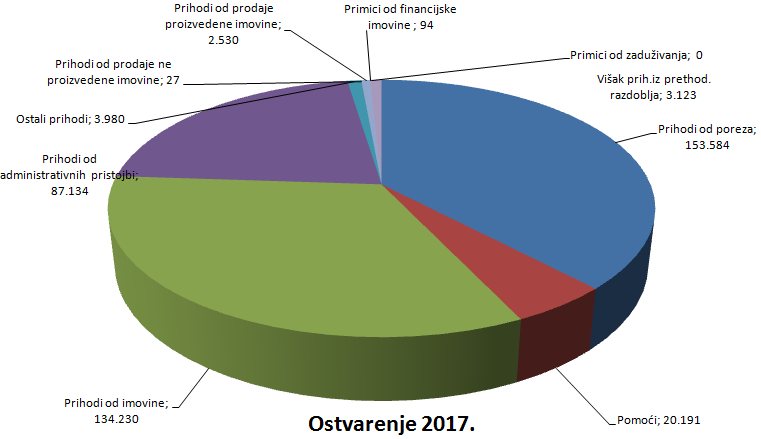  Ako pogledamo strukturu prihoda ostvarenih  2017. godini uočavamo da prihodi od poreza čine 37,93 % ukupnih prihoda. Prihodi od imovine druga su po veličini grupa prihoda i čine 33%  ukupnih prihoda. Prihodi od administrativnih pristojbi čine 21,52 % ukupnih prihoda, dok su primici od financijske imovine za 9,3  % veći nego 2016. godine. Višak prenesenih sredstava iz 2016. u 2017. iznosi 3.122.621 kn i za 87,90% je manji nego višak prenesen iz 2015. u 2016. godinu (25.810.030 kn). Razlog ovako velike razlike u prenesenom višku u 2016., u odnosu na  2017. godinu, nalazimo u činjenici da je tijekom 2015. godine i to u prvoj polovici, Grad Dubrovnik imao privremeno financiranje i povjerenika Vlade RH, te je trošenje proračunskih sredstava bilo ograničeno samo na postojeće ugovorne obveze, te  fiksne/režijske troškove, a bez mogućnosti ulaganja u neke nove projekte i sl. Slijedom iznesenog, došlo je do prenošenja neutrošenih novčanih sredstava (viška) u iznosu od 25,8 milijuna kn u 2016. godinu. Konačni financijski rezultat 2017. godine  je za 2,03% niži u odnosu na 2016. godinu.           Ovdje moramo napomenuti da su u gornjoj tablici prikazani financijski podaci samo za Grad Dubrovnik, odnosno bez podataka za proračunske korisnike.           Međutim, budući je temeljem članka 29. Zakona o proračunu , te preporukama državne revizije, propisano da se proračun mora prikazivati u konsolidiranom obliku, u nastavku izvješća  prikazat će se i zajednički pokazatelji prihoda Grada Dubrovnika i svih njegovih proračunskih korisnika. Prihodi proračuna Grada Dubrovnika u razdoblju od 2013. do 2014. pokazuju trend povećanja, osim u 2015. godini kada bilježimo pad prihoda za 2,5% , odnosno za 10.247.000 kn u odnosu na 2014., a prvenstveno radi toga što je Grad u 2014. godini iskoristio kreditna sredstva i to u ukupnom  iznosu od 26.378.000 kn. Kod neporeznih prihoda (prihoda od imovine, prihoda od administrativnih pristojbi, te ostalih prihoda), u 2016. u odnosu na 2015. vidljivo je povećanje od 3,7% ili 7.485.000 kn, a što je uglavnom posljedica rasta prihoda od imovine (posebno ulaza na zidine). Nadalje, ostvarenje prihoda u 2017. godini pokazuje pad u odnosu na 2016. godinu i to za 2%, odnosno za 8.388.000 kuna, a razlozi su manji porezni  prihodi koji su nastali kao posljedica porezne reforme, te manji preneseni višak sredstava iz 2016. u 2017. u odnosu na višak prenesenih sredstava iz 2015. u 2016. (2015. bilo privremeno financiranje). USPOREDBA OSTVARENIH PRIHODA PRORAČUNA GRADA
DUBROVNIKA U POSLJEDNJIH PET GODINA		2. 1.  Prihodi od poreza		Porezni prihodi ostvareni su u iznosu od 153.584.312 kuna što je za 3,44 % manje  od planiranog i što je  za 2,56% manje od ostvarenog u 2016. godini. Ovi prihodi predstavljaju  37,93% ukupno ostvarenih gradskih prihoda. Ostvarenje po pojedinim skupinama prihoda od poreza ukazuje na smanjenje poreznih prihoda i u odnosu na ostvarenje 2016. ali i na plan 2017 godine, kao i prihodi od poreza na robu i usluge kod kojeg  moramo napomenuti da je u ovoj skupini prihoda došlo do značajne promjene, a to je da je temeljem porezne reforme počev od 1. siječnja 2017. godine Grad Dubrovnik (kao i ostale JLS), ostao bez prihoda od porezna na tvrtku koji se više ne naplaćuje, a koji je do tad bio prihod na godišnjoj razini od 4 do 4,5 milijuna kuna. Međutim, naplata poreza na imovinu bilježi značajan porast  i to 15,94% u odnosu na ostvarenje iz 2016., te 35,82% u odnosu na plan 2017..Tablica br. 5    Prihodi od poreza – planirano/ostvareno                           u  000 kuna			  (bez proračunskih korisnika)Tablica br. 7    Prihodi od poreza u razdoblju 2013. – 2017.                                    (bez proračunskih korisnika)					 u 000 kuna		Prihodi od poreza, kao jedan od najznačajnijih prihoda proračuna, u 2017. smanjen je  u odnosu na 2016. za 2% ili za 3.393.232 kune.. Trend porasta poreznih prihoda ide od  2013. godine do 2014., a zatim u 2015. godini dolazi do pada, i to zbog promjene porezne olakšice koja se sa 2.200 kuna za osobni odbitak povećava na 2.600 kuna, čega je direktna posljedica bila smanjenje poreza na dohodak, na štetu gradskih prihoda, a u korist  poreznih obveznika. Međutim, 2016. godina pokazuje da je došlo do ponovnog povećanja poreznih prihoda koji su se u odnosu na 2015. povećali za 8,36% odnosno za 12.106.000 kn.		   Porez i prirez na dohodak u 2017. je za 3,44 %  manji  od planiranog  i za 2,6% manji od ostvarenog u prethodnoj godini, odnosno za 3.121.772 kune.		Porez na imovinu sastoji se od Poreza na kuće za odmor koji je realiziran u iznosu od 583.605 tisuća kuna, a mnogo je značajniji porez na promet nekretnina koji je realiziran u iznosu od 22.506.539 kuna što je za 36,40 % više od planiranog. 		Porezi na  robu i usluge ostvareni su u iznosu 11,67 milijun kuna i to kao porez na potrošnju alkoholnih i bezalkoholnih pića 11,20 milijuna kuna, koji je za 3% povećan u odnosu na 2016., te porez na tvrtku ostvaren u iznosu od 468.679 kuna (naplata zaostalih dužnika iz prethodnih godina, budući se ovaj porez od 1. siječanj 2017. više ne naplaćuje).2.  Neporezni prihodi 	Neporezni prihodi, koji zajedno sa poreznim prihodima čine prihode poslovanja,  ostvareni su svotom od 245.535  tisuća kuna, a ostvareni su za 7,41% više u odnosu na  prošlogodišnje ostvarenje. Isti čine 60,64 % gradskih prihoda. Tablica broj 9     Neporezni prihodi                            (bez proračunskih korisnika)              	000 kn		 Tablica broj 10            Ukupni neporezni prihodi u razdoblju 2013. – 2017.            	                                      (bez proračunskih korisnika)			u 000 kn	Prihodi od financijske imovine ostvareni su u iznosu od 2.722.700 kuna što je za1.005.347 kn ili 26,96% manje od naplaćenog iznosa u 2016. Ove prihode čine prihodi od kamata na depozite po viđenju (930.058 kn), te zatezne kamate koje se, sukladno zakonskoj regulativi, zadužuju i naplaćuju po svim vrstama zakašnjelih plaćanja (976.964 kn). Ostvaren je i prihod od dividendi u iznosu od 720.800 kn ( Luka Dubrovnik). 	Prihode od nefinancijske imovine čine: naknade za koncesije (2.161.568 kn), naknade za uporabu pomorskog dobra (2.138.056 kn), prihodi od zakupa i  iznajmljivanja imovine (43.897.320 kn), spomeničke rente (2.164.003 kn) i ostali prihodi (81.146.404 kn) u koje spada i prihod od ulaznica na gradske zidine. 	Prihodi od administrativnih pristojbi i po posebnim propisima ostvareni su u iznosu od 31.190.278 kn i za 28,27 % su viši od ostvarenih u 2016. godini (24.315.616 kn).	U obračunskoj godini prihod od komunalnog doprinosa je  za 36,42% manji od prošlogodišnjeg, a iz razloga što je prva polovica 2017. godine bila u znaku privremenog financiranja i tijekom kojega se nisu mogla  donositi rješenja o komunalnom doprinosu.Nadalje,  vrlo su značajni prihodi ostvareni od  komunalne naknade u iznosu od 40.457.582 kn koja je za  1,49% ostvarena više u odnosu na 2016. godinu kada je bilo naplaćeno 39.862.176 kn. 	Ostale prihode čine ostali nespomenuti prihodi i prihodi od vlastite djelatnosti i kapitalne donacije, a ostvareni su u iznosu od  4.178.679 kuna.	      2. 3.  Prihodi od prodaje nefinancijske imovine                            		Prihodi od prodaje nefinancijske imovine ostvareni su u iznosu od 2.556.820 kuna što je za 41,45% više od ostvarenog u  2016. godini. Prihodi od prodaje stambenih objekata  nisu bili ostvareni su prema očekivanju (11.698.300 kn bilo planirano, a ostvareno 2.529.891 kn, odnosno 21,62%).  Prihodi od  prodaje  građevinskog zemljišta ostvareni su u iznosu od 26.929 kn, što čini ukupno ostvarenje prihoda od prodaje nefinancijske imovine od 2.556.820 kuna. Tablica br. 12    Prihodi od prodaje nefinancijske imovine                            			                           							 u 000 kuna                            (bez proračunskih korisnika)		2. 4. Primici od financijske imovine i zaduživanja	Primljene otplate (povrati) glavnice danih zajmova planirane su iznosom od 55.000 kn, a ostvareno je 94.533 kuna odnosno 171,87%. Tu su otplate kredita koji su dodijeljeni studentima 88.860 kn, te povrati kredita danih obrtnicima ostvareni u iznosu od  je 5.673 kuna.	U 2017. godini Grad Dubrovnik se nije kreditno zadužio.  	2. 5. Preneseni višak prihoda iz 2016. godine	Preneseni višak prihoda iz 2016. godine raspoloživ u 2017. iznosio je ukupno  3.335.772 kn. Višak Grada Dubrovnika iznosio je 3.122.621 kn i isti je tijekom 2017. godine utrošen sukladno Odluci o raspodjeli financijskog – rezultata iz 2016. godine. 	Kod viška prihoda proračunskih korisnika prenesenih iz 2016. godine, došlo je do korekcije prvotno utvrđenog financijskog rezultata (sukladno zakonskim odredbama), te je u konačnici u 2017. isti iznosio 213.151 kunu i bio utrošen sukladno odlukama njihovih upravnih vijeća i školskih odbora.R A S H O D I  -  TROŠKOVI  POSLOVANJA	Poslovna događanja u proračunu svrstavaju se u skupine prema njihovim srodnim ekonomskim obilježjima. Da bi dobili na kvaliteti informacije izdaci se klasificiraju po glavnim obilježjima u više skupina. Potrebno je naglasiti da  rashodi predstavljaju smanjenja ekonomskih koristi u obliku smanjenja imovine ili povećanja obveza.	Prema zakonskoj regulativi rashodi se temeljno klasificiraju na rashode poslovanja i rashode za nabavu nefinancijske imovine.	Rashodi poslovanja klasificiraju se na rashode za zaposlene, materijalne rashode, financijske rashode, subvencije, pomoći, naknade, donacije i ostale rashode.	Rashodi za nabavu nefinancijske imovine klasificiraju se po vrstama nabavljene nefinancijske imovine.	U Općem dijelu proračuna, planirani izdaci proračuna iskazani su sintetički po skupinama, a u Posebnom dijelu te skupine dijele se analitički po kontima, odnosno iskazuju se po mjestu troška. U ovom dijelu obrazložit će se  Opći dio, dok su obrazloženje Proračuna u Posebnom dijelu sa ostvarenjem izdataka, dali pročelnici upravnih odjela  u pisanoj formi. Tu su detaljno opisane sve aktivnosti na pojedinim programima, projektima i aktivnostima i isti čine sastavni dio ovog obrazloženja. Ta obrazloženja trebala bi se osvrnuti na misiju, godišnje ciljeve, ekonomsku klasifikaciju, izvore financiranja, povezanost projekta sa prethodnim razdobljima.  	S namjerom da uspostavi pravodobnu kontrolu prihoda i rashoda i uskladi prihode sa rashodima gradska uprava zadnjih godina u svim upravnim odjelima imenovala je osobu zaduženu za praćenje prihoda i primitaka (po izvorima prihoda), te rashoda i izdataka unutar svog upravnog odjela.  Ovi financijski djelatnici u svoje proračunske razdjele unose planove programe, projekte i aktivnosti sa svim potrebnim podacima, a također prate i  izvršenje proračuna iz svoje nadležnosti.  Tablica broj 13    Rashodi i izdaci proračuna Grada Dubrovnika                               (zajedno sa proračunskim korisnicima) u 000 kuna	Ostvarenje ukupnih (konsolidiranih) rashoda Grada i proračunskih korisnika u 2017. bilo je za 5,94% manje u odnosu na plan, odnosno za 26,845 milijuna kuna. Najveća odstupanja rashoda u odnosu na plan imamo kod Rashoda  za nabavu proizvedene dugotrajne imovine 61,87% u odnosu na plan, te dodatna ulaganja na imovini koja su bila ostvarena sa 68,83% u odnosu na planirana. 	Značajno odstupanje vidljivo je kod izdataka za otplatu glavnica zajmova, a do probijanja plana došlo je kod proračunskog korisnika Agencije za poticajnu stanogradnju. Detaljne razloge istog dat će Agencija za poticajnu stanogradnju u svom godišnjem izvješću o poslovanju za 2017. godinu, a koje bi se kao jedna od točaka  trebalo naći na nekoj od narednih sjednica Gradskog vijeća Grada Dubrovnika. 	U nastavku izvješća slijedi prikaz ostvarenih rashoda Grada Dubrovnika u 2017. godini bez proračunskih korisnika, te usporedba istih s prethodnom 2016. godinom.Tablica br. 14  Rashodi i izdaci proračuna Grada Dubrovnika                                               (bez proračunskih korisnika)  u     000 kuna                           Rashodi i izdaci proračuna Grada Dubrovnika   u 000 kuna      	Rashodi za zaposlene ostvareni su svotom 121.478.754 kune. Povećanje u odnosu na prethodnu godinu iznosi 2,6%. Čine 32,07% ukupnih rashoda..   	Materijalne rashode čine naknade troškova zaposlenima, rashodi za materijal i energiju, rashodi za usluge i ostali nespomenuti rashodi poslovanja. Ostvareni su svotom od 108.316.590 kn i  za 7,9 % su manji  od  ostvarenih u prethodnoj godini. Iznose 28,6 % ukupnih gradskih rashoda.	Financijski rashodi ostvareni su u iznosu od  6.231.953 kuna što je za 15,79% više od ostvarenih prethodne godine. U ostvarenje su uvrštene kamate za primljene zajmove u kojima se Grad pojavljuje kao sudužnik ili jamac a koje je po tom osnovu platio u iznosu od 3.163.366 kuna.		Subvencije prema  klasifikaciji predstavljaju tekuće prijenose sredstava koji se daju proizvođačima za poticanje proizvodnje i pružanja usluga. Trgovačka društva u javnom sektoru (bivša javna poduzeća) subvencionirana su sa 21.732.610 kuna, a poljoprivrednici, obrtnici i mali poduzetnici sa 1.632.082 kuna.	Pomoći dane unutar opće države i EU ostvarene su u iznosu od 18.710.842 kuna i to:Pomoći unutar općeg proračuna : tekuće  u iznosu od 545.554 kn i kapitalne u iznosu od 12.466.096 kuna.Pomoći inozemnim vladama i to vladama u EU-tekuće pomoći u iznosu od 2.670.090 kn, a vladama izvan EU  nisu isplaćivane pomoći.Pomoći proračunskim korisnicima drugih proračuna: tekuće u iznosu od 1.267.693 kn i kapitalne 1.560.511 kn.Pomoći temeljem prijenosa EU sredstava u iznosu od 200.895 kuna.	Naknade građanima i kućanstvima ostvarene su i iznosu od 22.942.787 kune odnosno  10,63 % više  nego 2016. Najveći dio sredstava dat je za sufinanciranje cijena prijevoza  (1,47 milijuna kuna), pomoći obiteljima i osobama s invaliditetom (2,4 milijun kuna),  prehrane (2,8 milijuna kuna) i stipendije i školarine (0,89 milijuna kuna), ostale naknade (13,3 milijuna kn i to za jednokratne pomoći, ogrjev, stipendije, zrakoplovne karte, cestarina, poboljšanje uvjeta stanovanja..). U ovu grupu rashoda svrstane su i ostale pomoći u novcu pomoć i njega u kući, prijevoz đaka, i ostale naknade u naravi (1,99 milijuna kuna).	Donacije i ostali rashodi ostvareni su u iznosu od 49.566.569 kuna, a sastoje se od tekućih donacija u novcu i kapitalnih donacija koje su ranije bile uključene u takozvane transfere sredstava korisnicima proračuna. Tekuće donacije (42.202.459 kuna) davane su udrugama građana, neprofitnim organizacijama, političkim strankama, zakladama, građanima i kućanstvima. Kapitalne donacije iznosile su 1.746.639 kuna, dok su kapitalne pomoći trgovačkim društvima u javnom sektoru iznosile 4.971.097 kuna. 	Rashodi za nabavu ne proizvedene  dugotrajne imovine  u 2017 nisu ostvareni	Rashodi za nabavu proizvedene dugotrajne imovine ostvareni su u iznosu od 12.392.059 kunu. Najveći dio sredstava, odnosno 7.068.184 kuna uloženo je u građevinske objekte, u postrojenje i opremu 3.385.838 kuna u prijevozna sredstva 444.647 kuna, knjige, umjetnička djela i ostale izložbene vrijednosti 654.612 kuna te nematerijalna proizvedena imovina 640.770 kuna	Dodatna ulaganja na građevinskim objektima, postrojenju i opremi iznosila su 3.693.369 kuna.	Izdaci za financijsku imovinu i otplatu zajmova ostvareni su u iznosu od 12.091.628 kuna, a odnose se na otplatu dospjele glavnice po preuzetim kreditima Grada Dubrovnika (HBOR i Zagrebačka banka) u iznosima od 6.745.886 kuna i 3.159.896 kuna, te iznosa od 1.395.846 kuna koji i se odnosi na zajam dat agenciji za poticajnu stanogradnju, te pozajmica DURI u iznosu od 790.000 knTablica broj  15  Rashodi i izdaci po upravnim odjelima  iz prethodnih godina				      (bez proračunskih korisnika)  u 000 kn	U 2017. godini dolazi do preustroja Gradske uprave, te stvaranja novih odjela. Ostvareni rashodi po ustrojenim upravnim odjelima u 2017. godini prikazani su u slijedećoj tablici:Tablica broj  16  Rashodi i izdaci po upravnim odjelima  za 2017.	u 000 kuna (bez proračunskih korisnika)PRERASPODJELA  sredstava unutar Proračuna 	Budući je II rebalans proračuna Grada Dubrovnika bio usvojen dana 6. studenog 2017. godine, a u međuvremenu se pojavila potreba za kupnjom kombi vozila čije bi korištenje doprinijelo smanjenju putnih troškova gradske uprave, pojavila se potreba za preraspodjelom novčanih sredstava unutar tri Upravna odjela..	Temeljem prethodne suglasnosti za predmetnom preraspodjelom novčanih sredstva, a koju je dao Upravni odjel za proračun, financije i naplatu (KLASA:400-06/16-02/01, URBROJ:2117/01-17-83 od 27.11.2017.), gradonačelnik Grada Dubrovnika donio je Odluku o preraspodjeli sredstava unutar Proračuna Grada Dubrovnika za 2017. godinu (KLASA:400-06/16-02/01, URBROJ:2117/01-01-17-10 od 28. 11.2017.), a čije je obrazloženje sastavni dio godišnjeg izvještaja o izvršenju proračuna..	Preraspodjela na izvršena na sljedeći  način:Upravni odjel za gospodarenje gradskom imovinom smanjio je sredstva na :Programu 037-zemljišta, projekt 037001-ostala zemljišta, konto 383-kazne, penali i naknade štete, tako da je od planiranih 2.300.000 kn smanjen iznos od 114.000 kn, a što je 4,95% stavke iz izvora11;Programu 037- zemljišta, projekt 037010-arena Lapad, konto 411-materijalna imovina-prirodna bogatstva, od planiranih 600.000 kn smanjen je iznos od 29.000 kn, a što je 4,83% stavke iz izvora 11;Upravni odjel za izgradnji i upravljanje projektima smanjio je sredstva na:Programu 139-društvena infrastruktura, projket139001 –Dječji vrtić Palčica, konto 451-dodatna ulaganja na građevinskim objektima, od planiranih 2.000.000 kn smanjen je iznos od 60.000 kn, a  što je 3% stavke  iz izvora 11;Upravni odjel za poslove gradonačelnika sredstva je smanjio na:Programu 007-Oprema i namještaj za gradsku upravu, projekt 007001-Oprema i namještaj , konto 422 – postrojenja i oprema, od planiranih 1.048.000 kn smanjen je iznos od 47.000 kn, a što je 4,48% stavke iz izvora 11;Navedena smanjenja u ukupnom iznosu od 250.000 kn , omogućila su  povećanje sredstva za isti iznos (250.000 kn) i to unutar Upravnog odjela za poslove gradonačelnika na :Programu 007-Oprema i namještaj za gradsku upravu, projekt 007002-Prijevozna sredstva, konto 423-prijevozna sredstva u iznosu od 250.000 kn.	Ova preraspodjela sredstva između gore navedenih upravnih odjela,  provedena je u skladu s Odredbom članka 46. stavka 2. Zakona o proračunu i članka 11. Odluke o izvršavanu proračuna za 2017. godinu i istom se utvrđeni ukupni iznos Proračuna Grada Dubrovnika za 2017. godinu nije izmijenio.												5.  VIŠAK  PRIHODA ZA PRIJENOS U NAREDNO RAZDOBLJE		U 2017. godini ukupni prihodi i primici, te prenesena sredstva iz 2016. godine Grada Dubrovnika i njegovih proračunskih korisnika, ostvareni su u iznosu o d 447.643.545 kuna.		Ukupni rashodi i izdaci Grada Dubrovnika i njegovih proračunskih korisnika u 2017. godini ostvareni su u iznosu od 425.589.424 kn.		Slijedom navedenog proizlazi da je ostvaren višak prihoda za prijenos u naredno razdoblje (u konsolidiranom smislu) u iznosu od 22.054.120 kuna.		Grad Dubrovnik ostvario je višak u iznosu od 26.103.532 kn, koji će biti raspoređen za trošenje sukladno Odluci o raspodjeli financijskog rezultata – viška iz 2017. godine, a koja će se razmatrati kao zasebna točka  na sjednici Gradskog vijeća Grada Dubrovnika.		Kod proračunskih korisnika, njih sedamnaest je ostvarilo višak prihoda za prijenos u naredno razdoblje, a dva su ostvarila manjak koji se treba pokriti u narednim razdobljima (POS Agencija i Dječji vrtići).		Sukladno iznesenom, ukupan financijski rezultat proračunskih korisnika ostvaren je kao manjak u iznosu od 4.049.414 kn, zbog čega je u rekapitulaciji konačan rezultat iskazan kao višak prihoda u iznosu od 22.054.120 kuna.6.  PREGLED POTRAŽIVANJA, NEPODMIRENIH OBVEZA    	     I MOGUĆIH OBVEZA GRADA DUBROVNIKA	6.1. Pregled potraživanja	Grad Dubrovnik vodi posebnu brigu o naplati potraživanja i provodi zakonima propisane mjere naplate (provodi kompenzacije i cesije, šalje opomene, odobrava obročne otplate, provodi postupke prisilne naplate, prijavljuje svoja potraživanja u postupcima predstečajnih nagodbi, stečaja i likvidacija). Za svako zakašnjelo plaćanje programski se zaračunavaju pripadajuće zakonske zatezne kamate. 	Svi dužnici, bilo da se radi o zakupima, porezima, naknadama ili doprinosima, mjesečno (odnosno godišnje) dobivaju opomene i opomene pred ovrhu. Redovito se, tijekom cijele godine, poduzimaju sve raspoložive mjere prisilne naplate dospjelih potraživanja čime Grad Dubrovnik dosljedno i u potpunosti ispunjava svoja zakonska prava i obveze. No, sadašnja određenja Ovršnog zakona, Općeg poreznog zakona, Zakona o obveznim odnosima, Zakona o trgovačkim društvima i drugih komplementarnih propisa više štite dužnika u odnosu na vjerovnika pa je naplata potraživanja opći problem financijskog poslovanja u Republici Hrvatskoj. I.:	Potraživanja Grada Dubrovnika iznose = 83.276.161,91 kunu.	U tablici Pregled potraživanja Grada Dubrovnika na dan 31.12.2017.g. razvrstana su	u 37 grupa. Ovo je ukupan iznos potraživanja od kojih se (38,06) % odnosi na 	nedospjela potraživanja. Da bi se lakše razumio Pregled u daljnjem tekstu 	naznačit će se razlika između dospjelih i nedospjelih potraživanja i, u priloženim	Tablicama Potraživanja A i B,  navesti brojčane pokazatelje nedospjelih i	dospjelih potraživanja, te dati podaci o poslanim opomenama i aktivnim ovrhama. II.: 	NEDOSPJELA potraživanja ukupno iznose = 31.691.859,22  kn,a odnose se na financijska potraživanja budućih vremenskih razdoblja ali ih seradi zahtjeva revizije i financijskog poslovanja mora prikazati u izvješćima, a to su:Red.br. 11.:	Potraživanja za prihode od financijske imovine	Potraživanje se odnosi na nedospjele kamate za prodane stanove Grada, 3 ugovora.Red.br. 14.:	Potraživanja po osnovu stare devizne štednje	Potraživanje se odnosi na potraživanje po obveznicama javnog duga s osnove	prodaje stanova za staru deviznu štednju.Red.br. 16.:	Potraživanja za nedostajuća parkirna mjesta – veći dio	Obveze 3 obveznika su nedospjele jer se čeka potvrda na glavni projekt itd.Red.br. 22.:	Potraživanja za stambene objekte	Potraživanja smanjena, odnose se na anuitete prodanih stanova, koji posao radi	Domouprava po ugovoru iz 1998.g. Nadalje, Agencija za pravni promet i	posredovanje nekretninama, koja provodi program društveno poticane stanogradnje,	u 2010. g. je dostavila izvod otvorenih stavaka prema kojemu Grad od APN-a	potražuje iznos od 6.034.347,28 kn a za uložena sredstva u zgrade poticane	stanogradnje u Mokošici (prodani stanovi na rok od 10 – 20 g.).	Taj se iznos računovodstveno evidentirao kao potraživanje, a sukladno 	sklopljenom ugovoru obročno će se naplaćivati u narednim godinama.Red.br. 27.:	Potraživanja za dane višegodišnje koncesije –  HEP, Vodovod i dr.	Potraživanja smanjena, veći dio potraživanja nedospio a manji dio plaćen.Red.br. 36.:	Potraživanja za prava građenja  	Potraživanje s osnove sklopljenog ugovora o osnivanju prava građenja za benzinsku	Postaju“Dub„, s društvom INA d.d. Zagreb, mjesečno obročno na rok od 20 godina.	Ostala proknjižena, a nedospjela potraživanja po zakonskim određenjima 	prikazana u Tabeli Potraživanja br 19, podrazumijevaju proknjižena zaduženja na	31.12.2017. ali reprogramirana po zakonskim određenjima, obročnim otplatama i sl.	postupcima, a odnose se na više vrsta gradskih prihoda (s nedospjelim 	potraživanjima od 2.075.171,48 kn), najvećim dijelom na obročnu otplatu	komunalnog doprinosa, komunalne naknade i naknade za zadržavanje zgrada u              prostoru.III.:	DOSPJELA potraživanja ukupno iznose = 51.584.302,69 kn,	 (Tablica potraživanja broj 18); odnose se na:Red.br. 1.:	Komunalna naknada	Potraživanje povećano radi neplaćanja hotelskih kuća za koje idu korekcije 	zaduženja po godišnjem prihodu i kasnije plaćanje po tom novom obračunu.Red.br. 2.:	Komunalni doprinos	Ukupno potraživanje smanjeno a dospjelo potraživanje malo povećano radi više	novih zaduženja dospjelih do 31.prosinca 2017.g. Red.br. 3.:	Spomenička renta	Potraživanje znatnije smanjeno radi otpisa potraživanja Ragusa parking d.o.o.Red.br. 4.:	Zakup javnih površina	Potraživanje smanjeno radi bolje naplate tekućih potraživanja.  Red.br. 5.:	Zakup poslovnog prostora	Potraživanje smanjeno radi brisanja manjeg dijela obveznika iz sudskog registra, 	poboljšane naplate tekućih zaduženja ali i okončanja nekih postupaka prisilne	naplate na financijskim sredstvima dužnika.Red.br. 6.:	Najamnina stanova	Potraživanje smanjeno radi bolje naplate tekućih i ovršenih potraživanja.Red.br. 7.:	Porez na tvrtku	Potraživanje smanjeno radi brisanja manjeg dijela obveznika iz sudskog registra, 	poboljšane naplate tekućih zaduženja ali i okončanja nekih postupaka prisilne 	naplate na financijskim sredstvima dužnika. Ovaj porez je ukinut 1.1.2017.g.Red.br. 8.:	Porez na kuće za odmor	Dospjelo potraživanje malo povećano, a ukupno potraživanje smanjeno jer su u	međuvremenu riješeni odnosno naplaćeni stari predmeti a tekući predmeti 2017.g. 	tek idu u postupke prisilne naplate.Red.br. 9.:	Porez na potrošnju	Potraživanje smanjeno radi ažurnijeg praćenja obveznika i njihovog plaćanja.Red.br. 10.:	HZZO naknade bolovanja	Potraživanje smanjeno jer je HZZO ažurirao plaćanja naknade.Red.br. 12.:	Potraživanja za kamate po danim zajmovima	Znatno smanjeno jer je potraživanje prema UTD Ragusa pretvoreno u vlasnički	udjel.Red.br. 13.:	Potraživanja po akontacijama putnih naloga	Nema potraživanja jer su u međuvremenu naplaćena.   Red.br. 15.:	Potraživanja za ostale pristojbe – boravišna pristojba	Potraživanje od Turističke zajednice Grada Dubrovnika minimalno.Red.br. 16.:	Potraživanja za nedostajuća parking mjesta – dio  	Dospjelo potraživanje smanjeno jer je dio obveznika platio.Red.br. 17.:	Potraživanja za zatezne kamate	Potraživanje smanjeno a odnosi se na programski obračunate i zadužene zatezne	kamate svih vrsta gradskih prihoda (komunalne naknade, komunalnog doprinosa,	spomeničke rente, zakupa poslovnih prostora, zakupa javnih površina, svih vrsta	gradskih poreza i dr.) prema obveznicima koji kasne s plaćanjima svojih obveza.	Prisilne naplate zateznih kamata su u postupcima prisilnih naplata glavnica svih 	vrsta gradskih prihoda.Red.br. 18.:	Potraživanja za ostale pristojbe – legalizacija objekata u prostoru	Potraživanje smanjeno radi ažurnijeg plaćanja obveznika.Red.br. 19.:	Potraživanja za depozite u tuzemnim bankama	Potraživanje se odnosi na projekt stipendija i kredita za školovanje kod Zagr.banke.Red.br. 20.:	Potraživanja od Hrvatskih voda	Potraživanje smanjeno, naplaćuje se prijebojima međusobnih obveza.Red.br. 21.:	Potraživanja za zemljišta	Potraživanje smanjeno, plaćen manji dio, u tijeku 2 postupka prisilne naplate.Red.br. 23.:	Potraživanja za pogrešna terećenja žiro - računa	Prelazni konto za knjiženja pogrešnih uplata.Red.br. 24.:	Potraživanja od ostalih prihoda od nefinancijske imovine	Potraživanja od D.P.D.S. i obveznika DUCARD  smanjena.Red.br. 25.:	Ostala potraživanja za refundaciju	Potraživanja malo povećana, odnose se na dio režijskih troškova zajedničkih trajnih 	korištenja objekata sa raznim korisnicima.Red.br. 26.: 	Potraživanja za vodovodne priključke	Potraživanje smanjena, naplatni postupci u tijeku.Red.br. 27.:	Potraživanja za dane višegodišnje koncesije –  HEP, Vodovod i sl.	Potraživanja smanjena jer je veći dio potraživanja nedospio, a manji dio plaćen.Red.br. 28.:	Potraživanja od zaposlenika	Minimalna potraživanja od zaposlenika.Red.br. 29.:	Gradske pristojbe (autobusi Pile / Sanitat)	Potraživanje smanjeno a odnosi se na pristojbu za zadržavanje turističkih	autobusa na Pilama koje u ime i za račun Grada ubire javno poduzeće Sanitat	Dubrovnik. Dio potraživanja je u ovršnim postupcima a dio u sudskim postupcima 	radi utvrđenja valjanosti pravne osnove naplate ove gradske pristojbe.  Red.br. 30.:	Ostali prihodi od nefinancijske imovine- refundacije 	Potraživanje smanjeno a odnosi se na refundiranje režijskih troškova od korisnika	koji su određeno vrijeme (privremeno) koristili prostore Grada.Red.br. 31.:	Županijske i gradske pristojbe	Potraživanje povećano, od obveznika naknade za reklame i obveznika naknade za	odlagalište (putem Čistoće).Red.br. 32.:	Županijske i gradske naknade 	Smanjena potraživanja, plaćanja u tijeku.Red.br. 33.:	Naknada za uređenje voda (prihod Hrvatskih voda), uz plać. kom. naknade	Potraživanje smanjeno, odnosi se na vodnu naknadu koja nije prihod Grada Dubrovnika, već ga naplaćujemo u ima i za račun Hrvatskih vodaRed.br. 34.:	Potraživanja za više plaćene doprinose	Minimalno potraživanje koje očekujemo naplatiti.Red.br. 35.:	Potraživanja za novčane kazne prometnog redarstva	Povećano potraživanje službe prometnog redarstva Grada Dubrovnika koje je u	posebnoj evidenciji i posebnim postupcima utvrđenja, naplate i prisilne naplate.Red.br. 37.:	Potraživanja od proračunskih korisnika za povrat u proračun	Smanjeno potraživanje koje je u naravi kratkoročno, budući se  isto ukloni, odnosno	zatvori nakon izvješća proračunskih korisnika o realizacijama namjena odnosnih 	potraživanja , a koje se dostavlja naredni mjesec.	Predmetna dospjela potraživanja Grada Dubrovnika su nenaplaćena zbog nekoliko  razloga:1. Nemogućnosti naplate potraživanja od najvećih dužnika, deset velikih tvrtki    duguju  7.929.129,88 kn;2. Nemogućnosti naplate potraživanja u brojnim ovršnim postupcima     (koji u većem broju predmeta traju više od 10 godina);3. Vođenja cca 10-15% nenaplativih (spornih) potraživanja Grada;4. Teške gospodarske i financijske situacije dijela pravnih i fizičkih osoba;5. Teže naplate (novih) gradskih naknada i pristojbi.	Podaci o poduzetim mjerama za naplatu dospjelih potraživanja prikazani su u Tablici Potraživanja broj 18 iz koje je vidljivo da su nadležne gradske službe uputile 9.178 opomena za 12.931.273,57 kn potraživanja te da je na 31.12.2017.g. aktivno 4.030 postupaka (ovrha, predstečajnih / stečajnih prijava i dr.) radi zakonske (prisilne) naplate 33.979.903,02 kn dospjelih gradskih potraživanja glavnica i kamata.	Analiza stanja dospjelih potraživanja pokazuje urednu naplatu javnih i ugovornih davanja, a nešto lošiju naplatu novih gradskih pristojbi, posebno pristojbe za zaustavljanje i parkiranje vozila u posebnoj prometnoj zoni (na Pilama). Dio tih potraživanja je u ovršnim postupcima, a dio u sudskim postupcima radi utvrđenja valjanosti pravne osnove njihove naplate 	Dio potraživanja je nemoguće naplatiti i zbog toga što neki dužnici svoje financijsko poslovanje obavljaju protivno zakonskim propisima tj. ne posluju preko svojih žiro računa. U takvim slučajevima je nemoguća prisilna naplata na financijskim sredstvima. Osim na financijskim sredstvima, Grad Dubrovnik provodi postupke prisilne naplate na nekretninama i vrijednosnim papirima (dionicama) dužnika. 	Dio dospjelih potraživanja je nenaplativ (radi nemogućnosti dostave pismena, mogućeg gubitka sudskog spora, nemogućnosti naplate po ovrhama, skraćenog ili dugotrajnog stečajnog postupka, eventualnog otpisa po predstečajnim nagodbama, itd.) a ima i dijela koji je usprkos svim pokrenutim mjerama prisilne naplate i zastario.	Od kraja 2013.g. ponovno je zakonski moguće evidentirati sporno naplativa dugovanja obveznika. Stoga je Grad Dubrovnik pristupio izradi odgovarajućeg informacijskog programa koji je krajem prosinca omogućio unos dijela spornih potraživanja Grada. Tako smo, temeljem određenja Općeg poreznog zakona da se svako nenaplaćeno potraživanje starije od 5 godina može proglasiti sporno naplativim, zasad evidentirali 1.199.543,17 kn spornih potraživanja. 	Prate se pravna i financijska kretanja u Republici Hrvatskoj, a u postupcima predstečajnih nagodbi obradili smo  i izvršili ukupno 76 prijava od kojih je 38 nagodbi u vrijednosti od 2.212.830,50 kn aktivno. Dio prijava je završio neuspješno (stečajem dužnika), a pravomoćno zaključene nagodbe evidentiraju se u financijskim knjigama Grada.	Grad Dubrovnik je, u postupku izvanredne uprave koncerna Agrokor d.d., na ime potraživanja prema 9 tvrtki koncerna ukupno prijavio 7.253.040,66 kn od čega se najveći dio odnosi na neplaćenu pristojbu za zaustavljanje i parkiranje turističkih autobusa u zoni posebnog prometnog režima (Pile) tvrtki Atlas d.d. i Gulliver travel d.d. Upravo  potraživanja prema ove dvije tvrtke nisu priznata i to u iznosu od 5.617.525,34 kn za što je Grad Dubrovnik  u zakonskom roku početkom 2018.g. izjavio žalbu Visokom Trgovačkom sudu Republike Hrvatske čije rješenje još očekujemo. Zakonsko određenje postupka izvanredne uprave zasad nam ne dozvoljava pokretanje bilo kakvih novih radnji prisilne naplate prema svim tvrtkama koncerna Agrokor, kako za prošla, tako i za nova potraživanja.	Porez na promet nekretnina (4%) od početka 2017.g. je u cijelosti prihod jedinica lokalne samouprave, pa je stoga evidentirano uplata po ovoj vrsti prihoda u iznosu od 22.506.538,81 kn. Problem je što jedinice lokalne samouprave u RH još uvijek nemaju podatke o zaduženjima za ovaj porez jer zaduženja, temeljem izdanih rješenja, vodi Porezna uprava RH i ti podaci nam još uvijek nisu dostupni, odnosno preneseni u  knjigovodstvene evidencije Grada.Tablice broj 18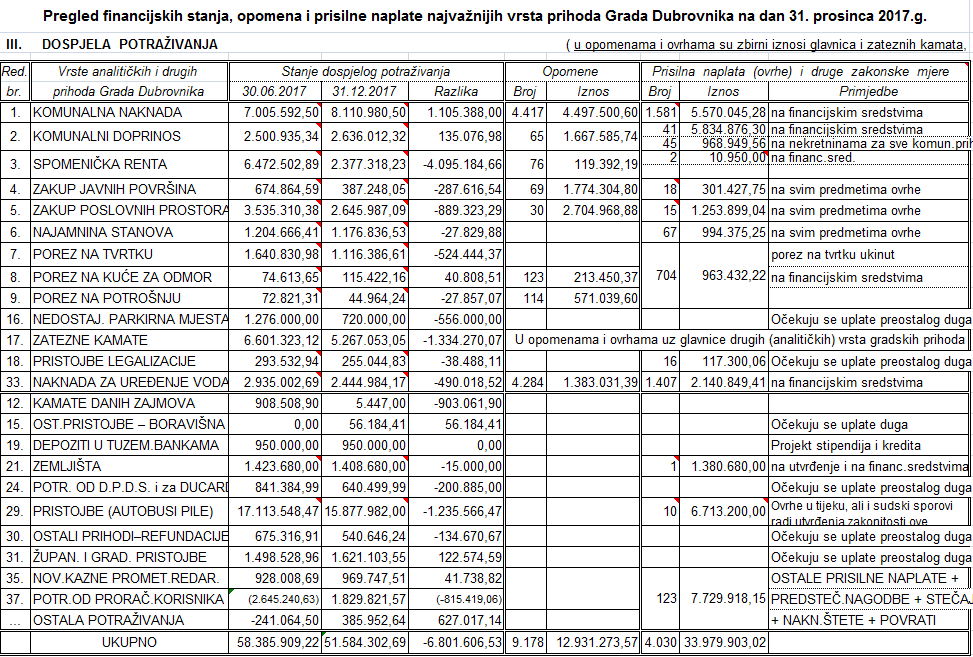 Tablica broj 19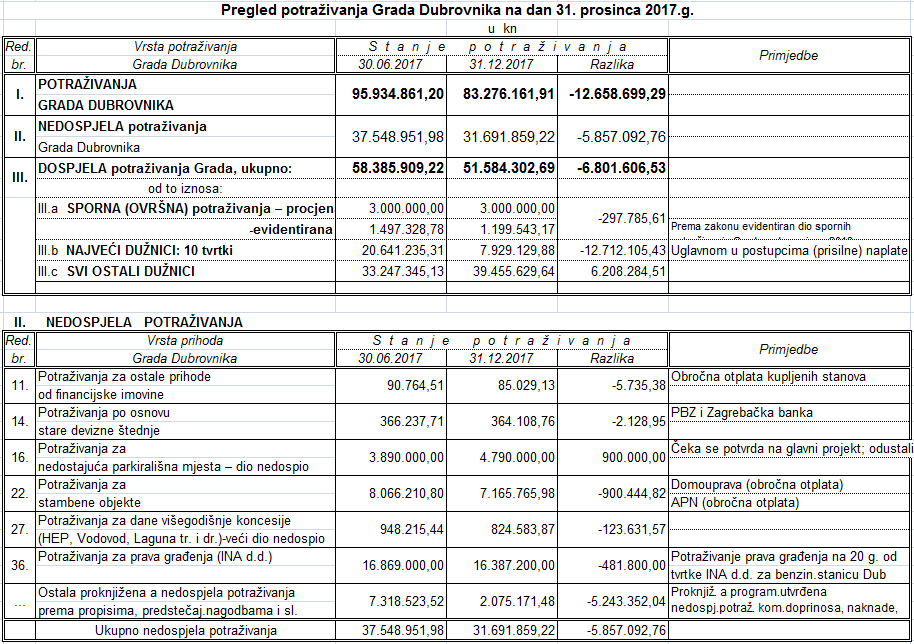 PREGLED  NEPODMIRENIH  OBVEZA  GRADA  DUBROVNIKA6.2. Nepodmirene obveze	Grad Dubrovnik je na 31. 12. 2017. godine imao 27.932.034 kuna nepodmirenih obveza. Iskazane nepodmirene obveze plaćene su tijekom siječnja 2018. godine. Predmetne obveze odnose se na plaće za prosinac 2017. i na račune za robu i usluge koji su stizali u siječnju, a odnosili su se na troškove poslovanja uglavnom iz prosinca 2017. godine. Ako usporedimo predmetne  nepodmirene obveze Grada Dubrovnika s onima na dan 31. prosinca 2016. godine koje su iznosile 29.208.774 kn, možemo zaključiti da radi o  sličnom iznosu, odnosno da su obveze iz 2017.  manje za 1.276.740 kuna u odnosu na obveze iz 2016. godine.  Tablica broj 20Na dan 31. prosinca 2017. godine Grad Dubrovnik  nije imao nepodmirenih dospjelih obveza.	6.3. Pregled potraživanja po danim zajmovima i udio u glavnici	Na dan 31. 12. 2017. godine Grad Dubrovnik je s osnove danih zajmova potraživao 1.316.838 kuna. Smanjenje ovih potraživanja u odnosu na stanje na 31. 12. 2016. vidljivo je kod UTD Raguse prema kojoj Grad više nema potraživanja za dane dvije pozajmice u ukupnom iznosu od 3.547.000 kuna, budući su iste u predstečajnoj nagodbi zajedno s drugim potraživanjima Grada, dokapitalizacijom pretvorene u vlasničke udjele Grada  u društvu UTD Ragusa d.d Ostatak potraživanja su studentski krediti (350.025 kn), te mala privreda i obrtnici (176.813 kn) koji se otplaćuju sukladno ugovorima.Knjigovodstveno evidentirana vrijednost dionica i udjela u glavnici iskazana je na temelju vjerodostojne dokumentacije na 31.12.2017. godine iznosi 376.995.764 kune. Prema priloženom pregledu može se zaključiti da je  kod UTD Raguse došlo do povećanja temeljnog kapitala za iznos od 8.439.900 kuna, a što je rezultat, kao što smo to već prethodno naveli, završene predstečajne nagodbe kojom su sva potraživanja Grada Dubrovnika prema predmetnoj tvrtki  pretvorena u vlasničke udjele.  Tablica broj 216.4. Stanje potencijalnih obveza 	Stanje potencijalnih obveza Grada Dubrovnika po osnovi sudskih postupaka, a koje se  vode u izvanbilančnoj evidenciji, na dan 31. prosinca 2017. godine iznose 29.781.280,66 kuna.6.5. Proračunski korisnici Grada Dubrovnika     Stanje nenaplaćenih potraživanja, stanje nepodmirenih dospjelih obveza i stanje potencijalnih obveza na  dan 31.12.2017.      Tablica broj 22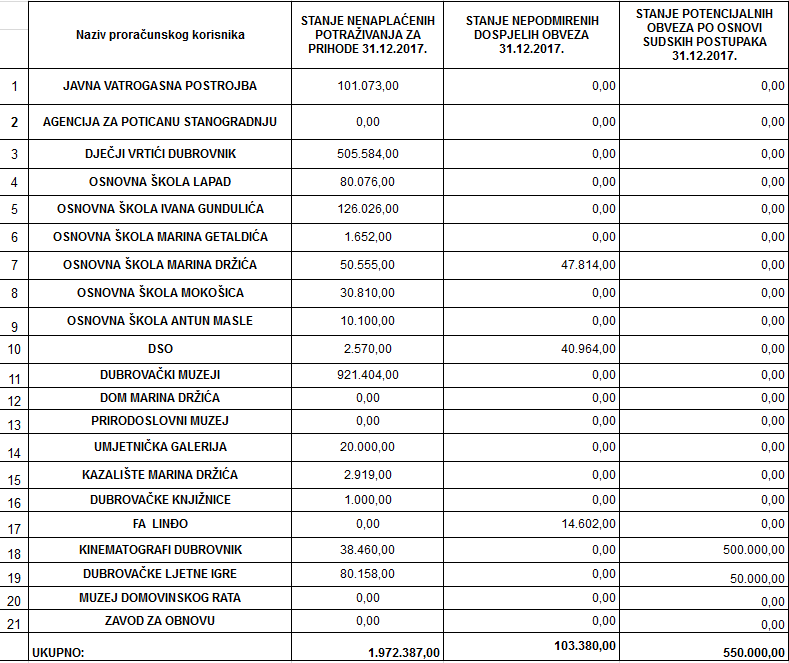 	Na kraju možemo zaključiti da su konsolidirani ukupni prihodi i primici s prenesenim viškom sredstava iz prethodne godine bili za 22.054.120 kuna  veći od ukupnih rashoda i izdataka. Taj dio sredstava prenosi se kao višak obračunskog razdoblja u narednu godinu i rasporedit će se  sukladno Odluci o raspodjeli viška prenesenih sredstava iz 2017. godine, a  kako je to i naznačeno u 5. glavi ovog obrazloženja.											    S poštovanjem, 									Privremena pročelnica							                        Anita Burić, dipl.oec.P R I H O D IOstv.  2016.  Ostv.  2017.  3/2index 1.2.3.4.Prihodi od poreza156.978153.58497,84Pomoći18.14620.191111,27Prihodi od imovine115.800134.230115,91Prihodi od administrativnih pristojbi88.50387.13498,45Ostali prihodi6.151  3.98064,70Prihodi od prodaje ne proizvedene imovine415276,51Prihodi od prodaje proizvedene imovine1.3922.530181,75Primici od financijske imovine 8694109,30Primici od zaduživanja000Višak prih.iz prethod. razdoblja25.8103.12312,10Ukupno413.281404.89397,97Tablica  br.2   Konsolidirani prihodi proračuna Grada Dubrovnika    	u 000 kuna	                          (zajedno sa proračunskim korisnicima)          Ostvareni prihodi Grada i proračunskih korisnika u 2017. godini iznosili su ukupno 447.644.000 kn, od čega su gradski prihodi bili 401.770.154 kn (bez prenesenog viška iz 2016.), a prihodi proračunskih korisnika  42.537.619 kn. Kad predmetnim prihodima pribrojimo još i preneseni višak iz 2016.  u ukupnom iznosu od 3.335.772 kn, dolazimo do ukupnog ostvarenja prihoda u gore naznačenom iznosu od 447.644.000 kn.        Ostvareni prihodi od poreza u 2017. godini manji  su za 2,16 % u odnosu na ostvarenje iz 2016. godine, a nastali su kao rezultat porezne reforme koja je počela 1. siječnja 2017. godine. Ostvarenje 2017. u odnosu na plan 2017. veće za 0,61 %.          Prihodi od pomoći u 2017. ostvareni su sa 7,36% većem iznosu u odnosu na 2016. godinu, odnosno za 1,87 milijuna kuna.         Najveće ostvarenje prihoda  u odnosu na prethodnu godinu je kod prihoda od imovine koji su veći za 15,97%, odnosno za 18,68 milijuna kuna, iako nisu bili ostvareni planirani prihodi od žičare u iznosu od 10.000.000 kn.        Prihodi od administrativnih pristojbi u 2017.veći su u odnosu na plan za 2,99 %, ali su u odnosu na ostvarenje u 2016. manji za 1,02%, odnosno za 1,05 milijuna kuna.        Veće odstupanje ostvarenih prihoda u odnosu na prethodnu godinu  vidljivo je kod Prihoda od prodaje neproizvedene imovine gdje je ostvarenje u 2017. bilo 138.929 kn, a u 2016. 415.400 kn.         Na stavci višak prihoda iz prethodnog razdoblja vidljiva je velika razlika od 24,91 milijuna  kn, a razlog je kao što smo to već prethodno naveli, bilo privremeno financiranje u 2016. tijekom kojeg su rashodi bili reducirani  samo na one nužne i ugovorene, te je dio sredstava ostao neutrošen i kao takav prebačen kao višak u narednu godinu.STRUKTURA PRIHODA PRORAČUNA GRADA DUBROVNIKA                                   OSTVARENIH U 2017. GODINITablica  br.2   Konsolidirani prihodi proračuna Grada Dubrovnika    	u 000 kuna	                          (zajedno sa proračunskim korisnicima)          Ostvareni prihodi Grada i proračunskih korisnika u 2017. godini iznosili su ukupno 447.644.000 kn, od čega su gradski prihodi bili 401.770.154 kn (bez prenesenog viška iz 2016.), a prihodi proračunskih korisnika  42.537.619 kn. Kad predmetnim prihodima pribrojimo još i preneseni višak iz 2016.  u ukupnom iznosu od 3.335.772 kn, dolazimo do ukupnog ostvarenja prihoda u gore naznačenom iznosu od 447.644.000 kn.        Ostvareni prihodi od poreza u 2017. godini manji  su za 2,16 % u odnosu na ostvarenje iz 2016. godine, a nastali su kao rezultat porezne reforme koja je počela 1. siječnja 2017. godine. Ostvarenje 2017. u odnosu na plan 2017. veće za 0,61 %.          Prihodi od pomoći u 2017. ostvareni su sa 7,36% većem iznosu u odnosu na 2016. godinu, odnosno za 1,87 milijuna kuna.         Najveće ostvarenje prihoda  u odnosu na prethodnu godinu je kod prihoda od imovine koji su veći za 15,97%, odnosno za 18,68 milijuna kuna, iako nisu bili ostvareni planirani prihodi od žičare u iznosu od 10.000.000 kn.        Prihodi od administrativnih pristojbi u 2017.veći su u odnosu na plan za 2,99 %, ali su u odnosu na ostvarenje u 2016. manji za 1,02%, odnosno za 1,05 milijuna kuna.        Veće odstupanje ostvarenih prihoda u odnosu na prethodnu godinu  vidljivo je kod Prihoda od prodaje neproizvedene imovine gdje je ostvarenje u 2017. bilo 138.929 kn, a u 2016. 415.400 kn.         Na stavci višak prihoda iz prethodnog razdoblja vidljiva je velika razlika od 24,91 milijuna  kn, a razlog je kao što smo to već prethodno naveli, bilo privremeno financiranje u 2016. tijekom kojeg su rashodi bili reducirani  samo na one nužne i ugovorene, te je dio sredstava ostao neutrošen i kao takav prebačen kao višak u narednu godinu.STRUKTURA PRIHODA PRORAČUNA GRADA DUBROVNIKA                                   OSTVARENIH U 2017. GODINITablica  br.2   Konsolidirani prihodi proračuna Grada Dubrovnika    	u 000 kuna	                          (zajedno sa proračunskim korisnicima)          Ostvareni prihodi Grada i proračunskih korisnika u 2017. godini iznosili su ukupno 447.644.000 kn, od čega su gradski prihodi bili 401.770.154 kn (bez prenesenog viška iz 2016.), a prihodi proračunskih korisnika  42.537.619 kn. Kad predmetnim prihodima pribrojimo još i preneseni višak iz 2016.  u ukupnom iznosu od 3.335.772 kn, dolazimo do ukupnog ostvarenja prihoda u gore naznačenom iznosu od 447.644.000 kn.        Ostvareni prihodi od poreza u 2017. godini manji  su za 2,16 % u odnosu na ostvarenje iz 2016. godine, a nastali su kao rezultat porezne reforme koja je počela 1. siječnja 2017. godine. Ostvarenje 2017. u odnosu na plan 2017. veće za 0,61 %.          Prihodi od pomoći u 2017. ostvareni su sa 7,36% većem iznosu u odnosu na 2016. godinu, odnosno za 1,87 milijuna kuna.         Najveće ostvarenje prihoda  u odnosu na prethodnu godinu je kod prihoda od imovine koji su veći za 15,97%, odnosno za 18,68 milijuna kuna, iako nisu bili ostvareni planirani prihodi od žičare u iznosu od 10.000.000 kn.        Prihodi od administrativnih pristojbi u 2017.veći su u odnosu na plan za 2,99 %, ali su u odnosu na ostvarenje u 2016. manji za 1,02%, odnosno za 1,05 milijuna kuna.        Veće odstupanje ostvarenih prihoda u odnosu na prethodnu godinu  vidljivo je kod Prihoda od prodaje neproizvedene imovine gdje je ostvarenje u 2017. bilo 138.929 kn, a u 2016. 415.400 kn.         Na stavci višak prihoda iz prethodnog razdoblja vidljiva je velika razlika od 24,91 milijuna  kn, a razlog je kao što smo to već prethodno naveli, bilo privremeno financiranje u 2016. tijekom kojeg su rashodi bili reducirani  samo na one nužne i ugovorene, te je dio sredstava ostao neutrošen i kao takav prebačen kao višak u narednu godinu.STRUKTURA PRIHODA PRORAČUNA GRADA DUBROVNIKA                                   OSTVARENIH U 2017. GODINITablica  br.2   Konsolidirani prihodi proračuna Grada Dubrovnika    	u 000 kuna	                          (zajedno sa proračunskim korisnicima)          Ostvareni prihodi Grada i proračunskih korisnika u 2017. godini iznosili su ukupno 447.644.000 kn, od čega su gradski prihodi bili 401.770.154 kn (bez prenesenog viška iz 2016.), a prihodi proračunskih korisnika  42.537.619 kn. Kad predmetnim prihodima pribrojimo još i preneseni višak iz 2016.  u ukupnom iznosu od 3.335.772 kn, dolazimo do ukupnog ostvarenja prihoda u gore naznačenom iznosu od 447.644.000 kn.        Ostvareni prihodi od poreza u 2017. godini manji  su za 2,16 % u odnosu na ostvarenje iz 2016. godine, a nastali su kao rezultat porezne reforme koja je počela 1. siječnja 2017. godine. Ostvarenje 2017. u odnosu na plan 2017. veće za 0,61 %.          Prihodi od pomoći u 2017. ostvareni su sa 7,36% većem iznosu u odnosu na 2016. godinu, odnosno za 1,87 milijuna kuna.         Najveće ostvarenje prihoda  u odnosu na prethodnu godinu je kod prihoda od imovine koji su veći za 15,97%, odnosno za 18,68 milijuna kuna, iako nisu bili ostvareni planirani prihodi od žičare u iznosu od 10.000.000 kn.        Prihodi od administrativnih pristojbi u 2017.veći su u odnosu na plan za 2,99 %, ali su u odnosu na ostvarenje u 2016. manji za 1,02%, odnosno za 1,05 milijuna kuna.        Veće odstupanje ostvarenih prihoda u odnosu na prethodnu godinu  vidljivo je kod Prihoda od prodaje neproizvedene imovine gdje je ostvarenje u 2017. bilo 138.929 kn, a u 2016. 415.400 kn.         Na stavci višak prihoda iz prethodnog razdoblja vidljiva je velika razlika od 24,91 milijuna  kn, a razlog je kao što smo to već prethodno naveli, bilo privremeno financiranje u 2016. tijekom kojeg su rashodi bili reducirani  samo na one nužne i ugovorene, te je dio sredstava ostao neutrošen i kao takav prebačen kao višak u narednu godinu.STRUKTURA PRIHODA PRORAČUNA GRADA DUBROVNIKA                                   OSTVARENIH U 2017. GODINITablica  br.2   Konsolidirani prihodi proračuna Grada Dubrovnika    	u 000 kuna	                          (zajedno sa proračunskim korisnicima)          Ostvareni prihodi Grada i proračunskih korisnika u 2017. godini iznosili su ukupno 447.644.000 kn, od čega su gradski prihodi bili 401.770.154 kn (bez prenesenog viška iz 2016.), a prihodi proračunskih korisnika  42.537.619 kn. Kad predmetnim prihodima pribrojimo još i preneseni višak iz 2016.  u ukupnom iznosu od 3.335.772 kn, dolazimo do ukupnog ostvarenja prihoda u gore naznačenom iznosu od 447.644.000 kn.        Ostvareni prihodi od poreza u 2017. godini manji  su za 2,16 % u odnosu na ostvarenje iz 2016. godine, a nastali su kao rezultat porezne reforme koja je počela 1. siječnja 2017. godine. Ostvarenje 2017. u odnosu na plan 2017. veće za 0,61 %.          Prihodi od pomoći u 2017. ostvareni su sa 7,36% većem iznosu u odnosu na 2016. godinu, odnosno za 1,87 milijuna kuna.         Najveće ostvarenje prihoda  u odnosu na prethodnu godinu je kod prihoda od imovine koji su veći za 15,97%, odnosno za 18,68 milijuna kuna, iako nisu bili ostvareni planirani prihodi od žičare u iznosu od 10.000.000 kn.        Prihodi od administrativnih pristojbi u 2017.veći su u odnosu na plan za 2,99 %, ali su u odnosu na ostvarenje u 2016. manji za 1,02%, odnosno za 1,05 milijuna kuna.        Veće odstupanje ostvarenih prihoda u odnosu na prethodnu godinu  vidljivo je kod Prihoda od prodaje neproizvedene imovine gdje je ostvarenje u 2017. bilo 138.929 kn, a u 2016. 415.400 kn.         Na stavci višak prihoda iz prethodnog razdoblja vidljiva je velika razlika od 24,91 milijuna  kn, a razlog je kao što smo to već prethodno naveli, bilo privremeno financiranje u 2016. tijekom kojeg su rashodi bili reducirani  samo na one nužne i ugovorene, te je dio sredstava ostao neutrošen i kao takav prebačen kao višak u narednu godinu.STRUKTURA PRIHODA PRORAČUNA GRADA DUBROVNIKA                                   OSTVARENIH U 2017. GODINITablica  br.2   Konsolidirani prihodi proračuna Grada Dubrovnika    	u 000 kuna	                          (zajedno sa proračunskim korisnicima)          Ostvareni prihodi Grada i proračunskih korisnika u 2017. godini iznosili su ukupno 447.644.000 kn, od čega su gradski prihodi bili 401.770.154 kn (bez prenesenog viška iz 2016.), a prihodi proračunskih korisnika  42.537.619 kn. Kad predmetnim prihodima pribrojimo još i preneseni višak iz 2016.  u ukupnom iznosu od 3.335.772 kn, dolazimo do ukupnog ostvarenja prihoda u gore naznačenom iznosu od 447.644.000 kn.        Ostvareni prihodi od poreza u 2017. godini manji  su za 2,16 % u odnosu na ostvarenje iz 2016. godine, a nastali su kao rezultat porezne reforme koja je počela 1. siječnja 2017. godine. Ostvarenje 2017. u odnosu na plan 2017. veće za 0,61 %.          Prihodi od pomoći u 2017. ostvareni su sa 7,36% većem iznosu u odnosu na 2016. godinu, odnosno za 1,87 milijuna kuna.         Najveće ostvarenje prihoda  u odnosu na prethodnu godinu je kod prihoda od imovine koji su veći za 15,97%, odnosno za 18,68 milijuna kuna, iako nisu bili ostvareni planirani prihodi od žičare u iznosu od 10.000.000 kn.        Prihodi od administrativnih pristojbi u 2017.veći su u odnosu na plan za 2,99 %, ali su u odnosu na ostvarenje u 2016. manji za 1,02%, odnosno za 1,05 milijuna kuna.        Veće odstupanje ostvarenih prihoda u odnosu na prethodnu godinu  vidljivo je kod Prihoda od prodaje neproizvedene imovine gdje je ostvarenje u 2017. bilo 138.929 kn, a u 2016. 415.400 kn.         Na stavci višak prihoda iz prethodnog razdoblja vidljiva je velika razlika od 24,91 milijuna  kn, a razlog je kao što smo to već prethodno naveli, bilo privremeno financiranje u 2016. tijekom kojeg su rashodi bili reducirani  samo na one nužne i ugovorene, te je dio sredstava ostao neutrošen i kao takav prebačen kao višak u narednu godinu.STRUKTURA PRIHODA PRORAČUNA GRADA DUBROVNIKA                                   OSTVARENIH U 2017. GODINITablica  br.2   Konsolidirani prihodi proračuna Grada Dubrovnika    	u 000 kuna	                          (zajedno sa proračunskim korisnicima)          Ostvareni prihodi Grada i proračunskih korisnika u 2017. godini iznosili su ukupno 447.644.000 kn, od čega su gradski prihodi bili 401.770.154 kn (bez prenesenog viška iz 2016.), a prihodi proračunskih korisnika  42.537.619 kn. Kad predmetnim prihodima pribrojimo još i preneseni višak iz 2016.  u ukupnom iznosu od 3.335.772 kn, dolazimo do ukupnog ostvarenja prihoda u gore naznačenom iznosu od 447.644.000 kn.        Ostvareni prihodi od poreza u 2017. godini manji  su za 2,16 % u odnosu na ostvarenje iz 2016. godine, a nastali su kao rezultat porezne reforme koja je počela 1. siječnja 2017. godine. Ostvarenje 2017. u odnosu na plan 2017. veće za 0,61 %.          Prihodi od pomoći u 2017. ostvareni su sa 7,36% većem iznosu u odnosu na 2016. godinu, odnosno za 1,87 milijuna kuna.         Najveće ostvarenje prihoda  u odnosu na prethodnu godinu je kod prihoda od imovine koji su veći za 15,97%, odnosno za 18,68 milijuna kuna, iako nisu bili ostvareni planirani prihodi od žičare u iznosu od 10.000.000 kn.        Prihodi od administrativnih pristojbi u 2017.veći su u odnosu na plan za 2,99 %, ali su u odnosu na ostvarenje u 2016. manji za 1,02%, odnosno za 1,05 milijuna kuna.        Veće odstupanje ostvarenih prihoda u odnosu na prethodnu godinu  vidljivo je kod Prihoda od prodaje neproizvedene imovine gdje je ostvarenje u 2017. bilo 138.929 kn, a u 2016. 415.400 kn.         Na stavci višak prihoda iz prethodnog razdoblja vidljiva je velika razlika od 24,91 milijuna  kn, a razlog je kao što smo to već prethodno naveli, bilo privremeno financiranje u 2016. tijekom kojeg su rashodi bili reducirani  samo na one nužne i ugovorene, te je dio sredstava ostao neutrošen i kao takav prebačen kao višak u narednu godinu.STRUKTURA PRIHODA PRORAČUNA GRADA DUBROVNIKA                                   OSTVARENIH U 2017. GODINITablica  br.2   Konsolidirani prihodi proračuna Grada Dubrovnika    	u 000 kuna	                          (zajedno sa proračunskim korisnicima)          Ostvareni prihodi Grada i proračunskih korisnika u 2017. godini iznosili su ukupno 447.644.000 kn, od čega su gradski prihodi bili 401.770.154 kn (bez prenesenog viška iz 2016.), a prihodi proračunskih korisnika  42.537.619 kn. Kad predmetnim prihodima pribrojimo još i preneseni višak iz 2016.  u ukupnom iznosu od 3.335.772 kn, dolazimo do ukupnog ostvarenja prihoda u gore naznačenom iznosu od 447.644.000 kn.        Ostvareni prihodi od poreza u 2017. godini manji  su za 2,16 % u odnosu na ostvarenje iz 2016. godine, a nastali su kao rezultat porezne reforme koja je počela 1. siječnja 2017. godine. Ostvarenje 2017. u odnosu na plan 2017. veće za 0,61 %.          Prihodi od pomoći u 2017. ostvareni su sa 7,36% većem iznosu u odnosu na 2016. godinu, odnosno za 1,87 milijuna kuna.         Najveće ostvarenje prihoda  u odnosu na prethodnu godinu je kod prihoda od imovine koji su veći za 15,97%, odnosno za 18,68 milijuna kuna, iako nisu bili ostvareni planirani prihodi od žičare u iznosu od 10.000.000 kn.        Prihodi od administrativnih pristojbi u 2017.veći su u odnosu na plan za 2,99 %, ali su u odnosu na ostvarenje u 2016. manji za 1,02%, odnosno za 1,05 milijuna kuna.        Veće odstupanje ostvarenih prihoda u odnosu na prethodnu godinu  vidljivo je kod Prihoda od prodaje neproizvedene imovine gdje je ostvarenje u 2017. bilo 138.929 kn, a u 2016. 415.400 kn.         Na stavci višak prihoda iz prethodnog razdoblja vidljiva je velika razlika od 24,91 milijuna  kn, a razlog je kao što smo to već prethodno naveli, bilo privremeno financiranje u 2016. tijekom kojeg su rashodi bili reducirani  samo na one nužne i ugovorene, te je dio sredstava ostao neutrošen i kao takav prebačen kao višak u narednu godinu.STRUKTURA PRIHODA PRORAČUNA GRADA DUBROVNIKA                                   OSTVARENIH U 2017. GODINITablica  br.2   Konsolidirani prihodi proračuna Grada Dubrovnika    	u 000 kuna	                          (zajedno sa proračunskim korisnicima)          Ostvareni prihodi Grada i proračunskih korisnika u 2017. godini iznosili su ukupno 447.644.000 kn, od čega su gradski prihodi bili 401.770.154 kn (bez prenesenog viška iz 2016.), a prihodi proračunskih korisnika  42.537.619 kn. Kad predmetnim prihodima pribrojimo još i preneseni višak iz 2016.  u ukupnom iznosu od 3.335.772 kn, dolazimo do ukupnog ostvarenja prihoda u gore naznačenom iznosu od 447.644.000 kn.        Ostvareni prihodi od poreza u 2017. godini manji  su za 2,16 % u odnosu na ostvarenje iz 2016. godine, a nastali su kao rezultat porezne reforme koja je počela 1. siječnja 2017. godine. Ostvarenje 2017. u odnosu na plan 2017. veće za 0,61 %.          Prihodi od pomoći u 2017. ostvareni su sa 7,36% većem iznosu u odnosu na 2016. godinu, odnosno za 1,87 milijuna kuna.         Najveće ostvarenje prihoda  u odnosu na prethodnu godinu je kod prihoda od imovine koji su veći za 15,97%, odnosno za 18,68 milijuna kuna, iako nisu bili ostvareni planirani prihodi od žičare u iznosu od 10.000.000 kn.        Prihodi od administrativnih pristojbi u 2017.veći su u odnosu na plan za 2,99 %, ali su u odnosu na ostvarenje u 2016. manji za 1,02%, odnosno za 1,05 milijuna kuna.        Veće odstupanje ostvarenih prihoda u odnosu na prethodnu godinu  vidljivo je kod Prihoda od prodaje neproizvedene imovine gdje je ostvarenje u 2017. bilo 138.929 kn, a u 2016. 415.400 kn.         Na stavci višak prihoda iz prethodnog razdoblja vidljiva je velika razlika od 24,91 milijuna  kn, a razlog je kao što smo to već prethodno naveli, bilo privremeno financiranje u 2016. tijekom kojeg su rashodi bili reducirani  samo na one nužne i ugovorene, te je dio sredstava ostao neutrošen i kao takav prebačen kao višak u narednu godinu.STRUKTURA PRIHODA PRORAČUNA GRADA DUBROVNIKA                                   OSTVARENIH U 2017. GODINITablica  br.2   Konsolidirani prihodi proračuna Grada Dubrovnika    	u 000 kuna	                          (zajedno sa proračunskim korisnicima)          Ostvareni prihodi Grada i proračunskih korisnika u 2017. godini iznosili su ukupno 447.644.000 kn, od čega su gradski prihodi bili 401.770.154 kn (bez prenesenog viška iz 2016.), a prihodi proračunskih korisnika  42.537.619 kn. Kad predmetnim prihodima pribrojimo još i preneseni višak iz 2016.  u ukupnom iznosu od 3.335.772 kn, dolazimo do ukupnog ostvarenja prihoda u gore naznačenom iznosu od 447.644.000 kn.        Ostvareni prihodi od poreza u 2017. godini manji  su za 2,16 % u odnosu na ostvarenje iz 2016. godine, a nastali su kao rezultat porezne reforme koja je počela 1. siječnja 2017. godine. Ostvarenje 2017. u odnosu na plan 2017. veće za 0,61 %.          Prihodi od pomoći u 2017. ostvareni su sa 7,36% većem iznosu u odnosu na 2016. godinu, odnosno za 1,87 milijuna kuna.         Najveće ostvarenje prihoda  u odnosu na prethodnu godinu je kod prihoda od imovine koji su veći za 15,97%, odnosno za 18,68 milijuna kuna, iako nisu bili ostvareni planirani prihodi od žičare u iznosu od 10.000.000 kn.        Prihodi od administrativnih pristojbi u 2017.veći su u odnosu na plan za 2,99 %, ali su u odnosu na ostvarenje u 2016. manji za 1,02%, odnosno za 1,05 milijuna kuna.        Veće odstupanje ostvarenih prihoda u odnosu na prethodnu godinu  vidljivo je kod Prihoda od prodaje neproizvedene imovine gdje je ostvarenje u 2017. bilo 138.929 kn, a u 2016. 415.400 kn.         Na stavci višak prihoda iz prethodnog razdoblja vidljiva je velika razlika od 24,91 milijuna  kn, a razlog je kao što smo to već prethodno naveli, bilo privremeno financiranje u 2016. tijekom kojeg su rashodi bili reducirani  samo na one nužne i ugovorene, te je dio sredstava ostao neutrošen i kao takav prebačen kao višak u narednu godinu.STRUKTURA PRIHODA PRORAČUNA GRADA DUBROVNIKA                                   OSTVARENIH U 2017. GODINITablica  br.2   Konsolidirani prihodi proračuna Grada Dubrovnika    	u 000 kuna	                          (zajedno sa proračunskim korisnicima)          Ostvareni prihodi Grada i proračunskih korisnika u 2017. godini iznosili su ukupno 447.644.000 kn, od čega su gradski prihodi bili 401.770.154 kn (bez prenesenog viška iz 2016.), a prihodi proračunskih korisnika  42.537.619 kn. Kad predmetnim prihodima pribrojimo još i preneseni višak iz 2016.  u ukupnom iznosu od 3.335.772 kn, dolazimo do ukupnog ostvarenja prihoda u gore naznačenom iznosu od 447.644.000 kn.        Ostvareni prihodi od poreza u 2017. godini manji  su za 2,16 % u odnosu na ostvarenje iz 2016. godine, a nastali su kao rezultat porezne reforme koja je počela 1. siječnja 2017. godine. Ostvarenje 2017. u odnosu na plan 2017. veće za 0,61 %.          Prihodi od pomoći u 2017. ostvareni su sa 7,36% većem iznosu u odnosu na 2016. godinu, odnosno za 1,87 milijuna kuna.         Najveće ostvarenje prihoda  u odnosu na prethodnu godinu je kod prihoda od imovine koji su veći za 15,97%, odnosno za 18,68 milijuna kuna, iako nisu bili ostvareni planirani prihodi od žičare u iznosu od 10.000.000 kn.        Prihodi od administrativnih pristojbi u 2017.veći su u odnosu na plan za 2,99 %, ali su u odnosu na ostvarenje u 2016. manji za 1,02%, odnosno za 1,05 milijuna kuna.        Veće odstupanje ostvarenih prihoda u odnosu na prethodnu godinu  vidljivo je kod Prihoda od prodaje neproizvedene imovine gdje je ostvarenje u 2017. bilo 138.929 kn, a u 2016. 415.400 kn.         Na stavci višak prihoda iz prethodnog razdoblja vidljiva je velika razlika od 24,91 milijuna  kn, a razlog je kao što smo to već prethodno naveli, bilo privremeno financiranje u 2016. tijekom kojeg su rashodi bili reducirani  samo na one nužne i ugovorene, te je dio sredstava ostao neutrošen i kao takav prebačen kao višak u narednu godinu.STRUKTURA PRIHODA PRORAČUNA GRADA DUBROVNIKA                                   OSTVARENIH U 2017. GODINITablica  br.2   Konsolidirani prihodi proračuna Grada Dubrovnika    	u 000 kuna	                          (zajedno sa proračunskim korisnicima)          Ostvareni prihodi Grada i proračunskih korisnika u 2017. godini iznosili su ukupno 447.644.000 kn, od čega su gradski prihodi bili 401.770.154 kn (bez prenesenog viška iz 2016.), a prihodi proračunskih korisnika  42.537.619 kn. Kad predmetnim prihodima pribrojimo još i preneseni višak iz 2016.  u ukupnom iznosu od 3.335.772 kn, dolazimo do ukupnog ostvarenja prihoda u gore naznačenom iznosu od 447.644.000 kn.        Ostvareni prihodi od poreza u 2017. godini manji  su za 2,16 % u odnosu na ostvarenje iz 2016. godine, a nastali su kao rezultat porezne reforme koja je počela 1. siječnja 2017. godine. Ostvarenje 2017. u odnosu na plan 2017. veće za 0,61 %.          Prihodi od pomoći u 2017. ostvareni su sa 7,36% većem iznosu u odnosu na 2016. godinu, odnosno za 1,87 milijuna kuna.         Najveće ostvarenje prihoda  u odnosu na prethodnu godinu je kod prihoda od imovine koji su veći za 15,97%, odnosno za 18,68 milijuna kuna, iako nisu bili ostvareni planirani prihodi od žičare u iznosu od 10.000.000 kn.        Prihodi od administrativnih pristojbi u 2017.veći su u odnosu na plan za 2,99 %, ali su u odnosu na ostvarenje u 2016. manji za 1,02%, odnosno za 1,05 milijuna kuna.        Veće odstupanje ostvarenih prihoda u odnosu na prethodnu godinu  vidljivo je kod Prihoda od prodaje neproizvedene imovine gdje je ostvarenje u 2017. bilo 138.929 kn, a u 2016. 415.400 kn.         Na stavci višak prihoda iz prethodnog razdoblja vidljiva je velika razlika od 24,91 milijuna  kn, a razlog je kao što smo to već prethodno naveli, bilo privremeno financiranje u 2016. tijekom kojeg su rashodi bili reducirani  samo na one nužne i ugovorene, te je dio sredstava ostao neutrošen i kao takav prebačen kao višak u narednu godinu.STRUKTURA PRIHODA PRORAČUNA GRADA DUBROVNIKA                                   OSTVARENIH U 2017. GODINITablica  br.2   Konsolidirani prihodi proračuna Grada Dubrovnika    	u 000 kuna	                          (zajedno sa proračunskim korisnicima)          Ostvareni prihodi Grada i proračunskih korisnika u 2017. godini iznosili su ukupno 447.644.000 kn, od čega su gradski prihodi bili 401.770.154 kn (bez prenesenog viška iz 2016.), a prihodi proračunskih korisnika  42.537.619 kn. Kad predmetnim prihodima pribrojimo još i preneseni višak iz 2016.  u ukupnom iznosu od 3.335.772 kn, dolazimo do ukupnog ostvarenja prihoda u gore naznačenom iznosu od 447.644.000 kn.        Ostvareni prihodi od poreza u 2017. godini manji  su za 2,16 % u odnosu na ostvarenje iz 2016. godine, a nastali su kao rezultat porezne reforme koja je počela 1. siječnja 2017. godine. Ostvarenje 2017. u odnosu na plan 2017. veće za 0,61 %.          Prihodi od pomoći u 2017. ostvareni su sa 7,36% većem iznosu u odnosu na 2016. godinu, odnosno za 1,87 milijuna kuna.         Najveće ostvarenje prihoda  u odnosu na prethodnu godinu je kod prihoda od imovine koji su veći za 15,97%, odnosno za 18,68 milijuna kuna, iako nisu bili ostvareni planirani prihodi od žičare u iznosu od 10.000.000 kn.        Prihodi od administrativnih pristojbi u 2017.veći su u odnosu na plan za 2,99 %, ali su u odnosu na ostvarenje u 2016. manji za 1,02%, odnosno za 1,05 milijuna kuna.        Veće odstupanje ostvarenih prihoda u odnosu na prethodnu godinu  vidljivo je kod Prihoda od prodaje neproizvedene imovine gdje je ostvarenje u 2017. bilo 138.929 kn, a u 2016. 415.400 kn.         Na stavci višak prihoda iz prethodnog razdoblja vidljiva je velika razlika od 24,91 milijuna  kn, a razlog je kao što smo to već prethodno naveli, bilo privremeno financiranje u 2016. tijekom kojeg su rashodi bili reducirani  samo na one nužne i ugovorene, te je dio sredstava ostao neutrošen i kao takav prebačen kao višak u narednu godinu.STRUKTURA PRIHODA PRORAČUNA GRADA DUBROVNIKA                                   OSTVARENIH U 2017. GODINITablica  br.2   Konsolidirani prihodi proračuna Grada Dubrovnika    	u 000 kuna	                          (zajedno sa proračunskim korisnicima)          Ostvareni prihodi Grada i proračunskih korisnika u 2017. godini iznosili su ukupno 447.644.000 kn, od čega su gradski prihodi bili 401.770.154 kn (bez prenesenog viška iz 2016.), a prihodi proračunskih korisnika  42.537.619 kn. Kad predmetnim prihodima pribrojimo još i preneseni višak iz 2016.  u ukupnom iznosu od 3.335.772 kn, dolazimo do ukupnog ostvarenja prihoda u gore naznačenom iznosu od 447.644.000 kn.        Ostvareni prihodi od poreza u 2017. godini manji  su za 2,16 % u odnosu na ostvarenje iz 2016. godine, a nastali su kao rezultat porezne reforme koja je počela 1. siječnja 2017. godine. Ostvarenje 2017. u odnosu na plan 2017. veće za 0,61 %.          Prihodi od pomoći u 2017. ostvareni su sa 7,36% većem iznosu u odnosu na 2016. godinu, odnosno za 1,87 milijuna kuna.         Najveće ostvarenje prihoda  u odnosu na prethodnu godinu je kod prihoda od imovine koji su veći za 15,97%, odnosno za 18,68 milijuna kuna, iako nisu bili ostvareni planirani prihodi od žičare u iznosu od 10.000.000 kn.        Prihodi od administrativnih pristojbi u 2017.veći su u odnosu na plan za 2,99 %, ali su u odnosu na ostvarenje u 2016. manji za 1,02%, odnosno za 1,05 milijuna kuna.        Veće odstupanje ostvarenih prihoda u odnosu na prethodnu godinu  vidljivo je kod Prihoda od prodaje neproizvedene imovine gdje je ostvarenje u 2017. bilo 138.929 kn, a u 2016. 415.400 kn.         Na stavci višak prihoda iz prethodnog razdoblja vidljiva je velika razlika od 24,91 milijuna  kn, a razlog je kao što smo to već prethodno naveli, bilo privremeno financiranje u 2016. tijekom kojeg su rashodi bili reducirani  samo na one nužne i ugovorene, te je dio sredstava ostao neutrošen i kao takav prebačen kao višak u narednu godinu.STRUKTURA PRIHODA PRORAČUNA GRADA DUBROVNIKA                                   OSTVARENIH U 2017. GODINITablica  br.2   Konsolidirani prihodi proračuna Grada Dubrovnika    	u 000 kuna	                          (zajedno sa proračunskim korisnicima)          Ostvareni prihodi Grada i proračunskih korisnika u 2017. godini iznosili su ukupno 447.644.000 kn, od čega su gradski prihodi bili 401.770.154 kn (bez prenesenog viška iz 2016.), a prihodi proračunskih korisnika  42.537.619 kn. Kad predmetnim prihodima pribrojimo još i preneseni višak iz 2016.  u ukupnom iznosu od 3.335.772 kn, dolazimo do ukupnog ostvarenja prihoda u gore naznačenom iznosu od 447.644.000 kn.        Ostvareni prihodi od poreza u 2017. godini manji  su za 2,16 % u odnosu na ostvarenje iz 2016. godine, a nastali su kao rezultat porezne reforme koja je počela 1. siječnja 2017. godine. Ostvarenje 2017. u odnosu na plan 2017. veće za 0,61 %.          Prihodi od pomoći u 2017. ostvareni su sa 7,36% većem iznosu u odnosu na 2016. godinu, odnosno za 1,87 milijuna kuna.         Najveće ostvarenje prihoda  u odnosu na prethodnu godinu je kod prihoda od imovine koji su veći za 15,97%, odnosno za 18,68 milijuna kuna, iako nisu bili ostvareni planirani prihodi od žičare u iznosu od 10.000.000 kn.        Prihodi od administrativnih pristojbi u 2017.veći su u odnosu na plan za 2,99 %, ali su u odnosu na ostvarenje u 2016. manji za 1,02%, odnosno za 1,05 milijuna kuna.        Veće odstupanje ostvarenih prihoda u odnosu na prethodnu godinu  vidljivo je kod Prihoda od prodaje neproizvedene imovine gdje je ostvarenje u 2017. bilo 138.929 kn, a u 2016. 415.400 kn.         Na stavci višak prihoda iz prethodnog razdoblja vidljiva je velika razlika od 24,91 milijuna  kn, a razlog je kao što smo to već prethodno naveli, bilo privremeno financiranje u 2016. tijekom kojeg su rashodi bili reducirani  samo na one nužne i ugovorene, te je dio sredstava ostao neutrošen i kao takav prebačen kao višak u narednu godinu.STRUKTURA PRIHODA PRORAČUNA GRADA DUBROVNIKA                                   OSTVARENIH U 2017. GODINITablica  br.2   Konsolidirani prihodi proračuna Grada Dubrovnika    	u 000 kuna	                          (zajedno sa proračunskim korisnicima)          Ostvareni prihodi Grada i proračunskih korisnika u 2017. godini iznosili su ukupno 447.644.000 kn, od čega su gradski prihodi bili 401.770.154 kn (bez prenesenog viška iz 2016.), a prihodi proračunskih korisnika  42.537.619 kn. Kad predmetnim prihodima pribrojimo još i preneseni višak iz 2016.  u ukupnom iznosu od 3.335.772 kn, dolazimo do ukupnog ostvarenja prihoda u gore naznačenom iznosu od 447.644.000 kn.        Ostvareni prihodi od poreza u 2017. godini manji  su za 2,16 % u odnosu na ostvarenje iz 2016. godine, a nastali su kao rezultat porezne reforme koja je počela 1. siječnja 2017. godine. Ostvarenje 2017. u odnosu na plan 2017. veće za 0,61 %.          Prihodi od pomoći u 2017. ostvareni su sa 7,36% većem iznosu u odnosu na 2016. godinu, odnosno za 1,87 milijuna kuna.         Najveće ostvarenje prihoda  u odnosu na prethodnu godinu je kod prihoda od imovine koji su veći za 15,97%, odnosno za 18,68 milijuna kuna, iako nisu bili ostvareni planirani prihodi od žičare u iznosu od 10.000.000 kn.        Prihodi od administrativnih pristojbi u 2017.veći su u odnosu na plan za 2,99 %, ali su u odnosu na ostvarenje u 2016. manji za 1,02%, odnosno za 1,05 milijuna kuna.        Veće odstupanje ostvarenih prihoda u odnosu na prethodnu godinu  vidljivo je kod Prihoda od prodaje neproizvedene imovine gdje je ostvarenje u 2017. bilo 138.929 kn, a u 2016. 415.400 kn.         Na stavci višak prihoda iz prethodnog razdoblja vidljiva je velika razlika od 24,91 milijuna  kn, a razlog je kao što smo to već prethodno naveli, bilo privremeno financiranje u 2016. tijekom kojeg su rashodi bili reducirani  samo na one nužne i ugovorene, te je dio sredstava ostao neutrošen i kao takav prebačen kao višak u narednu godinu.STRUKTURA PRIHODA PRORAČUNA GRADA DUBROVNIKA                                   OSTVARENIH U 2017. GODINITablica  br.2   Konsolidirani prihodi proračuna Grada Dubrovnika    	u 000 kuna	                          (zajedno sa proračunskim korisnicima)          Ostvareni prihodi Grada i proračunskih korisnika u 2017. godini iznosili su ukupno 447.644.000 kn, od čega su gradski prihodi bili 401.770.154 kn (bez prenesenog viška iz 2016.), a prihodi proračunskih korisnika  42.537.619 kn. Kad predmetnim prihodima pribrojimo još i preneseni višak iz 2016.  u ukupnom iznosu od 3.335.772 kn, dolazimo do ukupnog ostvarenja prihoda u gore naznačenom iznosu od 447.644.000 kn.        Ostvareni prihodi od poreza u 2017. godini manji  su za 2,16 % u odnosu na ostvarenje iz 2016. godine, a nastali su kao rezultat porezne reforme koja je počela 1. siječnja 2017. godine. Ostvarenje 2017. u odnosu na plan 2017. veće za 0,61 %.          Prihodi od pomoći u 2017. ostvareni su sa 7,36% većem iznosu u odnosu na 2016. godinu, odnosno za 1,87 milijuna kuna.         Najveće ostvarenje prihoda  u odnosu na prethodnu godinu je kod prihoda od imovine koji su veći za 15,97%, odnosno za 18,68 milijuna kuna, iako nisu bili ostvareni planirani prihodi od žičare u iznosu od 10.000.000 kn.        Prihodi od administrativnih pristojbi u 2017.veći su u odnosu na plan za 2,99 %, ali su u odnosu na ostvarenje u 2016. manji za 1,02%, odnosno za 1,05 milijuna kuna.        Veće odstupanje ostvarenih prihoda u odnosu na prethodnu godinu  vidljivo je kod Prihoda od prodaje neproizvedene imovine gdje je ostvarenje u 2017. bilo 138.929 kn, a u 2016. 415.400 kn.         Na stavci višak prihoda iz prethodnog razdoblja vidljiva je velika razlika od 24,91 milijuna  kn, a razlog je kao što smo to već prethodno naveli, bilo privremeno financiranje u 2016. tijekom kojeg su rashodi bili reducirani  samo na one nužne i ugovorene, te je dio sredstava ostao neutrošen i kao takav prebačen kao višak u narednu godinu.STRUKTURA PRIHODA PRORAČUNA GRADA DUBROVNIKA                                   OSTVARENIH U 2017. GODINITablica  br.2   Konsolidirani prihodi proračuna Grada Dubrovnika    	u 000 kuna	                          (zajedno sa proračunskim korisnicima)          Ostvareni prihodi Grada i proračunskih korisnika u 2017. godini iznosili su ukupno 447.644.000 kn, od čega su gradski prihodi bili 401.770.154 kn (bez prenesenog viška iz 2016.), a prihodi proračunskih korisnika  42.537.619 kn. Kad predmetnim prihodima pribrojimo još i preneseni višak iz 2016.  u ukupnom iznosu od 3.335.772 kn, dolazimo do ukupnog ostvarenja prihoda u gore naznačenom iznosu od 447.644.000 kn.        Ostvareni prihodi od poreza u 2017. godini manji  su za 2,16 % u odnosu na ostvarenje iz 2016. godine, a nastali su kao rezultat porezne reforme koja je počela 1. siječnja 2017. godine. Ostvarenje 2017. u odnosu na plan 2017. veće za 0,61 %.          Prihodi od pomoći u 2017. ostvareni su sa 7,36% većem iznosu u odnosu na 2016. godinu, odnosno za 1,87 milijuna kuna.         Najveće ostvarenje prihoda  u odnosu na prethodnu godinu je kod prihoda od imovine koji su veći za 15,97%, odnosno za 18,68 milijuna kuna, iako nisu bili ostvareni planirani prihodi od žičare u iznosu od 10.000.000 kn.        Prihodi od administrativnih pristojbi u 2017.veći su u odnosu na plan za 2,99 %, ali su u odnosu na ostvarenje u 2016. manji za 1,02%, odnosno za 1,05 milijuna kuna.        Veće odstupanje ostvarenih prihoda u odnosu na prethodnu godinu  vidljivo je kod Prihoda od prodaje neproizvedene imovine gdje je ostvarenje u 2017. bilo 138.929 kn, a u 2016. 415.400 kn.         Na stavci višak prihoda iz prethodnog razdoblja vidljiva je velika razlika od 24,91 milijuna  kn, a razlog je kao što smo to već prethodno naveli, bilo privremeno financiranje u 2016. tijekom kojeg su rashodi bili reducirani  samo na one nužne i ugovorene, te je dio sredstava ostao neutrošen i kao takav prebačen kao višak u narednu godinu.STRUKTURA PRIHODA PRORAČUNA GRADA DUBROVNIKA                                   OSTVARENIH U 2017. GODINITablica  br.2   Konsolidirani prihodi proračuna Grada Dubrovnika    	u 000 kuna	                          (zajedno sa proračunskim korisnicima)          Ostvareni prihodi Grada i proračunskih korisnika u 2017. godini iznosili su ukupno 447.644.000 kn, od čega su gradski prihodi bili 401.770.154 kn (bez prenesenog viška iz 2016.), a prihodi proračunskih korisnika  42.537.619 kn. Kad predmetnim prihodima pribrojimo još i preneseni višak iz 2016.  u ukupnom iznosu od 3.335.772 kn, dolazimo do ukupnog ostvarenja prihoda u gore naznačenom iznosu od 447.644.000 kn.        Ostvareni prihodi od poreza u 2017. godini manji  su za 2,16 % u odnosu na ostvarenje iz 2016. godine, a nastali su kao rezultat porezne reforme koja je počela 1. siječnja 2017. godine. Ostvarenje 2017. u odnosu na plan 2017. veće za 0,61 %.          Prihodi od pomoći u 2017. ostvareni su sa 7,36% većem iznosu u odnosu na 2016. godinu, odnosno za 1,87 milijuna kuna.         Najveće ostvarenje prihoda  u odnosu na prethodnu godinu je kod prihoda od imovine koji su veći za 15,97%, odnosno za 18,68 milijuna kuna, iako nisu bili ostvareni planirani prihodi od žičare u iznosu od 10.000.000 kn.        Prihodi od administrativnih pristojbi u 2017.veći su u odnosu na plan za 2,99 %, ali su u odnosu na ostvarenje u 2016. manji za 1,02%, odnosno za 1,05 milijuna kuna.        Veće odstupanje ostvarenih prihoda u odnosu na prethodnu godinu  vidljivo je kod Prihoda od prodaje neproizvedene imovine gdje je ostvarenje u 2017. bilo 138.929 kn, a u 2016. 415.400 kn.         Na stavci višak prihoda iz prethodnog razdoblja vidljiva je velika razlika od 24,91 milijuna  kn, a razlog je kao što smo to već prethodno naveli, bilo privremeno financiranje u 2016. tijekom kojeg su rashodi bili reducirani  samo na one nužne i ugovorene, te je dio sredstava ostao neutrošen i kao takav prebačen kao višak u narednu godinu.STRUKTURA PRIHODA PRORAČUNA GRADA DUBROVNIKA                                   OSTVARENIH U 2017. GODINITablica  br.2   Konsolidirani prihodi proračuna Grada Dubrovnika    	u 000 kuna	                          (zajedno sa proračunskim korisnicima)          Ostvareni prihodi Grada i proračunskih korisnika u 2017. godini iznosili su ukupno 447.644.000 kn, od čega su gradski prihodi bili 401.770.154 kn (bez prenesenog viška iz 2016.), a prihodi proračunskih korisnika  42.537.619 kn. Kad predmetnim prihodima pribrojimo još i preneseni višak iz 2016.  u ukupnom iznosu od 3.335.772 kn, dolazimo do ukupnog ostvarenja prihoda u gore naznačenom iznosu od 447.644.000 kn.        Ostvareni prihodi od poreza u 2017. godini manji  su za 2,16 % u odnosu na ostvarenje iz 2016. godine, a nastali su kao rezultat porezne reforme koja je počela 1. siječnja 2017. godine. Ostvarenje 2017. u odnosu na plan 2017. veće za 0,61 %.          Prihodi od pomoći u 2017. ostvareni su sa 7,36% većem iznosu u odnosu na 2016. godinu, odnosno za 1,87 milijuna kuna.         Najveće ostvarenje prihoda  u odnosu na prethodnu godinu je kod prihoda od imovine koji su veći za 15,97%, odnosno za 18,68 milijuna kuna, iako nisu bili ostvareni planirani prihodi od žičare u iznosu od 10.000.000 kn.        Prihodi od administrativnih pristojbi u 2017.veći su u odnosu na plan za 2,99 %, ali su u odnosu na ostvarenje u 2016. manji za 1,02%, odnosno za 1,05 milijuna kuna.        Veće odstupanje ostvarenih prihoda u odnosu na prethodnu godinu  vidljivo je kod Prihoda od prodaje neproizvedene imovine gdje je ostvarenje u 2017. bilo 138.929 kn, a u 2016. 415.400 kn.         Na stavci višak prihoda iz prethodnog razdoblja vidljiva je velika razlika od 24,91 milijuna  kn, a razlog je kao što smo to već prethodno naveli, bilo privremeno financiranje u 2016. tijekom kojeg su rashodi bili reducirani  samo na one nužne i ugovorene, te je dio sredstava ostao neutrošen i kao takav prebačen kao višak u narednu godinu.STRUKTURA PRIHODA PRORAČUNA GRADA DUBROVNIKA                                   OSTVARENIH U 2017. GODINITablica  br.2   Konsolidirani prihodi proračuna Grada Dubrovnika    	u 000 kuna	                          (zajedno sa proračunskim korisnicima)          Ostvareni prihodi Grada i proračunskih korisnika u 2017. godini iznosili su ukupno 447.644.000 kn, od čega su gradski prihodi bili 401.770.154 kn (bez prenesenog viška iz 2016.), a prihodi proračunskih korisnika  42.537.619 kn. Kad predmetnim prihodima pribrojimo još i preneseni višak iz 2016.  u ukupnom iznosu od 3.335.772 kn, dolazimo do ukupnog ostvarenja prihoda u gore naznačenom iznosu od 447.644.000 kn.        Ostvareni prihodi od poreza u 2017. godini manji  su za 2,16 % u odnosu na ostvarenje iz 2016. godine, a nastali su kao rezultat porezne reforme koja je počela 1. siječnja 2017. godine. Ostvarenje 2017. u odnosu na plan 2017. veće za 0,61 %.          Prihodi od pomoći u 2017. ostvareni su sa 7,36% većem iznosu u odnosu na 2016. godinu, odnosno za 1,87 milijuna kuna.         Najveće ostvarenje prihoda  u odnosu na prethodnu godinu je kod prihoda od imovine koji su veći za 15,97%, odnosno za 18,68 milijuna kuna, iako nisu bili ostvareni planirani prihodi od žičare u iznosu od 10.000.000 kn.        Prihodi od administrativnih pristojbi u 2017.veći su u odnosu na plan za 2,99 %, ali su u odnosu na ostvarenje u 2016. manji za 1,02%, odnosno za 1,05 milijuna kuna.        Veće odstupanje ostvarenih prihoda u odnosu na prethodnu godinu  vidljivo je kod Prihoda od prodaje neproizvedene imovine gdje je ostvarenje u 2017. bilo 138.929 kn, a u 2016. 415.400 kn.         Na stavci višak prihoda iz prethodnog razdoblja vidljiva je velika razlika od 24,91 milijuna  kn, a razlog je kao što smo to već prethodno naveli, bilo privremeno financiranje u 2016. tijekom kojeg su rashodi bili reducirani  samo na one nužne i ugovorene, te je dio sredstava ostao neutrošen i kao takav prebačen kao višak u narednu godinu.STRUKTURA PRIHODA PRORAČUNA GRADA DUBROVNIKA                                   OSTVARENIH U 2017. GODINITablica  br.2   Konsolidirani prihodi proračuna Grada Dubrovnika    	u 000 kuna	                          (zajedno sa proračunskim korisnicima)          Ostvareni prihodi Grada i proračunskih korisnika u 2017. godini iznosili su ukupno 447.644.000 kn, od čega su gradski prihodi bili 401.770.154 kn (bez prenesenog viška iz 2016.), a prihodi proračunskih korisnika  42.537.619 kn. Kad predmetnim prihodima pribrojimo još i preneseni višak iz 2016.  u ukupnom iznosu od 3.335.772 kn, dolazimo do ukupnog ostvarenja prihoda u gore naznačenom iznosu od 447.644.000 kn.        Ostvareni prihodi od poreza u 2017. godini manji  su za 2,16 % u odnosu na ostvarenje iz 2016. godine, a nastali su kao rezultat porezne reforme koja je počela 1. siječnja 2017. godine. Ostvarenje 2017. u odnosu na plan 2017. veće za 0,61 %.          Prihodi od pomoći u 2017. ostvareni su sa 7,36% većem iznosu u odnosu na 2016. godinu, odnosno za 1,87 milijuna kuna.         Najveće ostvarenje prihoda  u odnosu na prethodnu godinu je kod prihoda od imovine koji su veći za 15,97%, odnosno za 18,68 milijuna kuna, iako nisu bili ostvareni planirani prihodi od žičare u iznosu od 10.000.000 kn.        Prihodi od administrativnih pristojbi u 2017.veći su u odnosu na plan za 2,99 %, ali su u odnosu na ostvarenje u 2016. manji za 1,02%, odnosno za 1,05 milijuna kuna.        Veće odstupanje ostvarenih prihoda u odnosu na prethodnu godinu  vidljivo je kod Prihoda od prodaje neproizvedene imovine gdje je ostvarenje u 2017. bilo 138.929 kn, a u 2016. 415.400 kn.         Na stavci višak prihoda iz prethodnog razdoblja vidljiva je velika razlika od 24,91 milijuna  kn, a razlog je kao što smo to već prethodno naveli, bilo privremeno financiranje u 2016. tijekom kojeg su rashodi bili reducirani  samo na one nužne i ugovorene, te je dio sredstava ostao neutrošen i kao takav prebačen kao višak u narednu godinu.STRUKTURA PRIHODA PRORAČUNA GRADA DUBROVNIKA                                   OSTVARENIH U 2017. GODINITablica  br.2   Konsolidirani prihodi proračuna Grada Dubrovnika    	u 000 kuna	                          (zajedno sa proračunskim korisnicima)          Ostvareni prihodi Grada i proračunskih korisnika u 2017. godini iznosili su ukupno 447.644.000 kn, od čega su gradski prihodi bili 401.770.154 kn (bez prenesenog viška iz 2016.), a prihodi proračunskih korisnika  42.537.619 kn. Kad predmetnim prihodima pribrojimo još i preneseni višak iz 2016.  u ukupnom iznosu od 3.335.772 kn, dolazimo do ukupnog ostvarenja prihoda u gore naznačenom iznosu od 447.644.000 kn.        Ostvareni prihodi od poreza u 2017. godini manji  su za 2,16 % u odnosu na ostvarenje iz 2016. godine, a nastali su kao rezultat porezne reforme koja je počela 1. siječnja 2017. godine. Ostvarenje 2017. u odnosu na plan 2017. veće za 0,61 %.          Prihodi od pomoći u 2017. ostvareni su sa 7,36% većem iznosu u odnosu na 2016. godinu, odnosno za 1,87 milijuna kuna.         Najveće ostvarenje prihoda  u odnosu na prethodnu godinu je kod prihoda od imovine koji su veći za 15,97%, odnosno za 18,68 milijuna kuna, iako nisu bili ostvareni planirani prihodi od žičare u iznosu od 10.000.000 kn.        Prihodi od administrativnih pristojbi u 2017.veći su u odnosu na plan za 2,99 %, ali su u odnosu na ostvarenje u 2016. manji za 1,02%, odnosno za 1,05 milijuna kuna.        Veće odstupanje ostvarenih prihoda u odnosu na prethodnu godinu  vidljivo je kod Prihoda od prodaje neproizvedene imovine gdje je ostvarenje u 2017. bilo 138.929 kn, a u 2016. 415.400 kn.         Na stavci višak prihoda iz prethodnog razdoblja vidljiva je velika razlika od 24,91 milijuna  kn, a razlog je kao što smo to već prethodno naveli, bilo privremeno financiranje u 2016. tijekom kojeg su rashodi bili reducirani  samo na one nužne i ugovorene, te je dio sredstava ostao neutrošen i kao takav prebačen kao višak u narednu godinu.STRUKTURA PRIHODA PRORAČUNA GRADA DUBROVNIKA                                   OSTVARENIH U 2017. GODINITablica  br.2   Konsolidirani prihodi proračuna Grada Dubrovnika    	u 000 kuna	                          (zajedno sa proračunskim korisnicima)          Ostvareni prihodi Grada i proračunskih korisnika u 2017. godini iznosili su ukupno 447.644.000 kn, od čega su gradski prihodi bili 401.770.154 kn (bez prenesenog viška iz 2016.), a prihodi proračunskih korisnika  42.537.619 kn. Kad predmetnim prihodima pribrojimo još i preneseni višak iz 2016.  u ukupnom iznosu od 3.335.772 kn, dolazimo do ukupnog ostvarenja prihoda u gore naznačenom iznosu od 447.644.000 kn.        Ostvareni prihodi od poreza u 2017. godini manji  su za 2,16 % u odnosu na ostvarenje iz 2016. godine, a nastali su kao rezultat porezne reforme koja je počela 1. siječnja 2017. godine. Ostvarenje 2017. u odnosu na plan 2017. veće za 0,61 %.          Prihodi od pomoći u 2017. ostvareni su sa 7,36% većem iznosu u odnosu na 2016. godinu, odnosno za 1,87 milijuna kuna.         Najveće ostvarenje prihoda  u odnosu na prethodnu godinu je kod prihoda od imovine koji su veći za 15,97%, odnosno za 18,68 milijuna kuna, iako nisu bili ostvareni planirani prihodi od žičare u iznosu od 10.000.000 kn.        Prihodi od administrativnih pristojbi u 2017.veći su u odnosu na plan za 2,99 %, ali su u odnosu na ostvarenje u 2016. manji za 1,02%, odnosno za 1,05 milijuna kuna.        Veće odstupanje ostvarenih prihoda u odnosu na prethodnu godinu  vidljivo je kod Prihoda od prodaje neproizvedene imovine gdje je ostvarenje u 2017. bilo 138.929 kn, a u 2016. 415.400 kn.         Na stavci višak prihoda iz prethodnog razdoblja vidljiva je velika razlika od 24,91 milijuna  kn, a razlog je kao što smo to već prethodno naveli, bilo privremeno financiranje u 2016. tijekom kojeg su rashodi bili reducirani  samo na one nužne i ugovorene, te je dio sredstava ostao neutrošen i kao takav prebačen kao višak u narednu godinu.STRUKTURA PRIHODA PRORAČUNA GRADA DUBROVNIKA                                   OSTVARENIH U 2017. GODINITablica  br.2   Konsolidirani prihodi proračuna Grada Dubrovnika    	u 000 kuna	                          (zajedno sa proračunskim korisnicima)          Ostvareni prihodi Grada i proračunskih korisnika u 2017. godini iznosili su ukupno 447.644.000 kn, od čega su gradski prihodi bili 401.770.154 kn (bez prenesenog viška iz 2016.), a prihodi proračunskih korisnika  42.537.619 kn. Kad predmetnim prihodima pribrojimo još i preneseni višak iz 2016.  u ukupnom iznosu od 3.335.772 kn, dolazimo do ukupnog ostvarenja prihoda u gore naznačenom iznosu od 447.644.000 kn.        Ostvareni prihodi od poreza u 2017. godini manji  su za 2,16 % u odnosu na ostvarenje iz 2016. godine, a nastali su kao rezultat porezne reforme koja je počela 1. siječnja 2017. godine. Ostvarenje 2017. u odnosu na plan 2017. veće za 0,61 %.          Prihodi od pomoći u 2017. ostvareni su sa 7,36% većem iznosu u odnosu na 2016. godinu, odnosno za 1,87 milijuna kuna.         Najveće ostvarenje prihoda  u odnosu na prethodnu godinu je kod prihoda od imovine koji su veći za 15,97%, odnosno za 18,68 milijuna kuna, iako nisu bili ostvareni planirani prihodi od žičare u iznosu od 10.000.000 kn.        Prihodi od administrativnih pristojbi u 2017.veći su u odnosu na plan za 2,99 %, ali su u odnosu na ostvarenje u 2016. manji za 1,02%, odnosno za 1,05 milijuna kuna.        Veće odstupanje ostvarenih prihoda u odnosu na prethodnu godinu  vidljivo je kod Prihoda od prodaje neproizvedene imovine gdje je ostvarenje u 2017. bilo 138.929 kn, a u 2016. 415.400 kn.         Na stavci višak prihoda iz prethodnog razdoblja vidljiva je velika razlika od 24,91 milijuna  kn, a razlog je kao što smo to već prethodno naveli, bilo privremeno financiranje u 2016. tijekom kojeg su rashodi bili reducirani  samo na one nužne i ugovorene, te je dio sredstava ostao neutrošen i kao takav prebačen kao višak u narednu godinu.STRUKTURA PRIHODA PRORAČUNA GRADA DUBROVNIKA                                   OSTVARENIH U 2017. GODINITablica  br.2   Konsolidirani prihodi proračuna Grada Dubrovnika    	u 000 kuna	                          (zajedno sa proračunskim korisnicima)          Ostvareni prihodi Grada i proračunskih korisnika u 2017. godini iznosili su ukupno 447.644.000 kn, od čega su gradski prihodi bili 401.770.154 kn (bez prenesenog viška iz 2016.), a prihodi proračunskih korisnika  42.537.619 kn. Kad predmetnim prihodima pribrojimo još i preneseni višak iz 2016.  u ukupnom iznosu od 3.335.772 kn, dolazimo do ukupnog ostvarenja prihoda u gore naznačenom iznosu od 447.644.000 kn.        Ostvareni prihodi od poreza u 2017. godini manji  su za 2,16 % u odnosu na ostvarenje iz 2016. godine, a nastali su kao rezultat porezne reforme koja je počela 1. siječnja 2017. godine. Ostvarenje 2017. u odnosu na plan 2017. veće za 0,61 %.          Prihodi od pomoći u 2017. ostvareni su sa 7,36% većem iznosu u odnosu na 2016. godinu, odnosno za 1,87 milijuna kuna.         Najveće ostvarenje prihoda  u odnosu na prethodnu godinu je kod prihoda od imovine koji su veći za 15,97%, odnosno za 18,68 milijuna kuna, iako nisu bili ostvareni planirani prihodi od žičare u iznosu od 10.000.000 kn.        Prihodi od administrativnih pristojbi u 2017.veći su u odnosu na plan za 2,99 %, ali su u odnosu na ostvarenje u 2016. manji za 1,02%, odnosno za 1,05 milijuna kuna.        Veće odstupanje ostvarenih prihoda u odnosu na prethodnu godinu  vidljivo je kod Prihoda od prodaje neproizvedene imovine gdje je ostvarenje u 2017. bilo 138.929 kn, a u 2016. 415.400 kn.         Na stavci višak prihoda iz prethodnog razdoblja vidljiva je velika razlika od 24,91 milijuna  kn, a razlog je kao što smo to već prethodno naveli, bilo privremeno financiranje u 2016. tijekom kojeg su rashodi bili reducirani  samo na one nužne i ugovorene, te je dio sredstava ostao neutrošen i kao takav prebačen kao višak u narednu godinu.STRUKTURA PRIHODA PRORAČUNA GRADA DUBROVNIKA                                   OSTVARENIH U 2017. GODINITablica  br.2   Konsolidirani prihodi proračuna Grada Dubrovnika    	u 000 kuna	                          (zajedno sa proračunskim korisnicima)          Ostvareni prihodi Grada i proračunskih korisnika u 2017. godini iznosili su ukupno 447.644.000 kn, od čega su gradski prihodi bili 401.770.154 kn (bez prenesenog viška iz 2016.), a prihodi proračunskih korisnika  42.537.619 kn. Kad predmetnim prihodima pribrojimo još i preneseni višak iz 2016.  u ukupnom iznosu od 3.335.772 kn, dolazimo do ukupnog ostvarenja prihoda u gore naznačenom iznosu od 447.644.000 kn.        Ostvareni prihodi od poreza u 2017. godini manji  su za 2,16 % u odnosu na ostvarenje iz 2016. godine, a nastali su kao rezultat porezne reforme koja je počela 1. siječnja 2017. godine. Ostvarenje 2017. u odnosu na plan 2017. veće za 0,61 %.          Prihodi od pomoći u 2017. ostvareni su sa 7,36% većem iznosu u odnosu na 2016. godinu, odnosno za 1,87 milijuna kuna.         Najveće ostvarenje prihoda  u odnosu na prethodnu godinu je kod prihoda od imovine koji su veći za 15,97%, odnosno za 18,68 milijuna kuna, iako nisu bili ostvareni planirani prihodi od žičare u iznosu od 10.000.000 kn.        Prihodi od administrativnih pristojbi u 2017.veći su u odnosu na plan za 2,99 %, ali su u odnosu na ostvarenje u 2016. manji za 1,02%, odnosno za 1,05 milijuna kuna.        Veće odstupanje ostvarenih prihoda u odnosu na prethodnu godinu  vidljivo je kod Prihoda od prodaje neproizvedene imovine gdje je ostvarenje u 2017. bilo 138.929 kn, a u 2016. 415.400 kn.         Na stavci višak prihoda iz prethodnog razdoblja vidljiva je velika razlika od 24,91 milijuna  kn, a razlog je kao što smo to već prethodno naveli, bilo privremeno financiranje u 2016. tijekom kojeg su rashodi bili reducirani  samo na one nužne i ugovorene, te je dio sredstava ostao neutrošen i kao takav prebačen kao višak u narednu godinu.STRUKTURA PRIHODA PRORAČUNA GRADA DUBROVNIKA                                   OSTVARENIH U 2017. GODINI(zajedno sa proračunskim korisnicima Grada Dubrovnika)(zajedno sa proračunskim korisnicima Grada Dubrovnika)(zajedno sa proračunskim korisnicima Grada Dubrovnika)Tablica  br. 3Tablica  br. 3Tablica  br. 3u 000 knu 000 knu 000 knP R I H O D IP R I H O D IP R I H O D IOstvarenje u 2017.Ostvarenje u 2017.Ostvarenje u 2017.Udio u ostvarenjuUdio u ostvarenjuUdio u ostvarenjuPrihodi od porezaPrihodi od porezaPrihodi od poreza153.584153.584153.58434,2934,2934,29Prihodi od prodaje ne proizvedene imovinePrihodi od prodaje ne proizvedene imovinePrihodi od prodaje ne proizvedene imovine1391391390,030,030,03PomoćiPomoćiPomoći27.34727.34727.3476,116,116,11Ostali prihodiOstali prihodiOstali prihodi12.53012.53012.5302,802,802,80Prihodi od imovinePrihodi od imovinePrihodi od imovine135.674135.674135.67430,3030,3030,30Prihodi od prodaje dugotrajne imovinePrihodi od prodaje dugotrajne imovinePrihodi od prodaje dugotrajne imovine13.34913.34913.3492,982,982,98Prihodi od administrativnih pristojbiPrihodi od administrativnih pristojbiPrihodi od administrativnih pristojbi101.590101.590101.59022,6822,6822,68Primici od financijske imovine i zaduživanjaPrimici od financijske imovine i zaduživanjaPrimici od financijske imovine i zaduživanja9595950,020,020,02Viškovi iz prethodnog razdobljaViškovi iz prethodnog razdobljaViškovi iz prethodnog razdoblja3.3363.3363.3360,790,790,79UkupnoUkupnoUkupno447.644447.644447.644100100100USPOREDBA OSTVARENIH PRIHODA PRORAČUNA GRADA DUBROVNIKAUSPOREDBA OSTVARENIH PRIHODA PRORAČUNA GRADA DUBROVNIKAUSPOREDBA OSTVARENIH PRIHODA PRORAČUNA GRADA DUBROVNIKAUSPOREDBA OSTVARENIH PRIHODA PRORAČUNA GRADA DUBROVNIKAUSPOREDBA OSTVARENIH PRIHODA PRORAČUNA GRADA DUBROVNIKAUSPOREDBA OSTVARENIH PRIHODA PRORAČUNA GRADA DUBROVNIKAUSPOREDBA OSTVARENIH PRIHODA PRORAČUNA GRADA DUBROVNIKAUSPOREDBA OSTVARENIH PRIHODA PRORAČUNA GRADA DUBROVNIKA                                              U PROTEKLIH PET GODINA                                              U PROTEKLIH PET GODINA                                              U PROTEKLIH PET GODINA                                              U PROTEKLIH PET GODINA                                              U PROTEKLIH PET GODINATablica br.4  (bez proračunskih  korisnika)                                                                                   000 kn                      000 knP R I H O D IOstvarenje 2013.Ostvarenje 2014.Ostvarenje 2014.Ostvarenje 2015.Ostvarenje 2016.Ostvarenje 2016.Ostvarenje 2017.12334556Porezni141.762148.143148.143144.871156.977156.977153.584Neporezni147.656179.190179.190204.362211.847211.847227.873Kapitalni1.5708.1018.1013.02441541527Potpore45.40139.88439.88422.49318.14618.14620.191Primici od zaduženja37.76426.37826.37812.685868695Viškovi iz preth. razdob.5.6785.5585.5589.57225.81025.8103.123U k u p n o379.831407.254407.254397.007413.281413.281404.893UKUPNI PRIHODI PRORAČUNA GRADA DUBROVNIKAPOREZNIPRIHODIOstvarenje2016.Ostvarenje2016.Plan2017.Ostvarenje 2017.Ostvarenje 2017.4/2 index4/3  index12234456Porez i pr. na dohodak121.942121.942123.050118.820118.82097,4496,56Porez na imovinu19.91619.91617.00023.09023.090115,94135,82Porez na robu i usluge15.11915.11912.60011.67411.67477,2192,65U k u p n o156.977156.977152.650153.584153.58497,84100,61STRUKTURA POREZNIH PRIHODA PRORAČUNA GRADA DUBROVNIKASTRUKTURA POREZNIH PRIHODA PRORAČUNA GRADA DUBROVNIKASTRUKTURA POREZNIH PRIHODA PRORAČUNA GRADA DUBROVNIKASTRUKTURA POREZNIH PRIHODA PRORAČUNA GRADA DUBROVNIKASTRUKTURA POREZNIH PRIHODA PRORAČUNA GRADA DUBROVNIKASTRUKTURA POREZNIH PRIHODA PRORAČUNA GRADA DUBROVNIKASTRUKTURA POREZNIH PRIHODA PRORAČUNA GRADA DUBROVNIKASTRUKTURA POREZNIH PRIHODA PRORAČUNA GRADA DUBROVNIKASTRUKTURA POREZNIH PRIHODA PRORAČUNA GRADA DUBROVNIKAOSTVARENIH U 2017. GODINIOSTVARENIH U 2017. GODINIOSTVARENIH U 2017. GODINIOSTVARENIH U 2017. GODINIOSTVARENIH U 2017. GODINIOSTVARENIH U 2017. GODINIOSTVARENIH U 2017. GODINIOSTVARENIH U 2017. GODINIOSTVARENIH U 2017. GODINITablica br. 6 (bez proračunskih korisnika)Tablica br. 6 (bez proračunskih korisnika)POREZNI PRIHODIPOREZNI PRIHODIOstvarenje u 2017. godiniOstvarenje u 2017. godiniOstvarenje u 2017. godiniUdio u ostvarenjuUdio u ostvarenjuUdio u ostvarenjuUdio u ostvarenjuPorez i prirez na dohodakPorez i prirez na dohodak118.820.137118.820.137118.820.13777,3677,3677,3677,36Porez na imovinuPorez na imovinu23.090.14323.090.14323.090.14315,0415,0415,0415,04Porez na robu i uslugePorez na robu i usluge11.674.03411.674.03411.674.0347,607,607,607,60U k u p n oU k u p n o153.584.312153.584.312153.584.3121001001001002013.2014.2015.2016.2017.141.761148.143144.871156.977153.584Tablica broj 8    Prihod od poreza i prireza na dohodak u razdoblju  2013. – 2017.Tablica broj 8    Prihod od poreza i prireza na dohodak u razdoblju  2013. – 2017.Tablica broj 8    Prihod od poreza i prireza na dohodak u razdoblju  2013. – 2017.Tablica broj 8    Prihod od poreza i prireza na dohodak u razdoblju  2013. – 2017.Tablica broj 8    Prihod od poreza i prireza na dohodak u razdoblju  2013. – 2017.(bez proračunskih korisnika)   u 000 kuna2013.2014.2015.20162017.116.287119.306109.437121.942118.820Neporezni  prihodiOstvarenje 2016.Ostvarenje 2017.4/2  1234Pomoći od međunarodnih org.5.2393.12458,62Pomoći iz proračuna3552.416680,56Pomoći unutar opće države2.2653.324146,75Pomoći izravnanja dec.funkc.10.28710.358100,69Pomoći temeljem prijenosa EU sredstava09690Prihodi od financijske imovine3.7282.72373,04Prihodi od nefinancijske imovine112.072131.507117,34Adminis. upravne pristojbe24.31631.190128,27Komunalni doprinos24.04415.28763,58Komunalna naknada39.86240.458101,49Ostali prihodi6.4324.17964,97U k u p n o228.600245.535107,41NEPOREZNI PRIHODI OSTVARENI U RAZDOBLJU 2013. - 2017.NEPOREZNI PRIHODI OSTVARENI U RAZDOBLJU 2013. - 2017.NEPOREZNI PRIHODI OSTVARENI U RAZDOBLJU 2013. - 2017.NEPOREZNI PRIHODI OSTVARENI U RAZDOBLJU 2013. - 2017.NEPOREZNI PRIHODI OSTVARENI U RAZDOBLJU 2013. - 2017.2013.2014.2015.2016.2017.192.277214.716225.950228.600245.535STRUKTURA NEPOREZNIH PRIHODA PRORAČUNA GRADA DUBROVNIKA OSTVARENIH U 2017. GODINISTRUKTURA NEPOREZNIH PRIHODA PRORAČUNA GRADA DUBROVNIKA OSTVARENIH U 2017. GODINISTRUKTURA NEPOREZNIH PRIHODA PRORAČUNA GRADA DUBROVNIKA OSTVARENIH U 2017. GODINISTRUKTURA NEPOREZNIH PRIHODA PRORAČUNA GRADA DUBROVNIKA OSTVARENIH U 2017. GODINISTRUKTURA NEPOREZNIH PRIHODA PRORAČUNA GRADA DUBROVNIKA OSTVARENIH U 2017. GODINISTRUKTURA NEPOREZNIH PRIHODA PRORAČUNA GRADA DUBROVNIKA OSTVARENIH U 2017. GODINITablica br.11  (bez proračunskih korisnika)                    u 000 knNEPOREZNI PRIHODIOstvarenje u 2017. godiniUdio u ostvarenjuPomoći iz proračuna2.4160,98Pomoći unutar opće države3.3241,35Pomoći od međun. organizacija3.1241,27Prihodi od imovine131.50753,56Pomoći izravnanja dec. funkcija10.3584,22Pomoći temeljem prijenosa EU sredstava9690,39Prihodi od naknada i adm .pristojbi31.19012,70Prihodi financijske imovine2.7231,11Komunalni doprinos15.2876,23Komunalna naknada40.45816,49Ostali prihodi4.1791,70Ukupno245.535100,00Prihodi od prodaje nefinancijske imovineOstvarenje2016.Plan2017.Ostvarenje2017.4/24/3123456Prodaja zemljišta415026,936,490Prodaja stanova na kojima postoji stanarsko pravo1.39211.6982.530181,7521,62U k u p n o1.80711.6982.557141,5021,86RASHODIOstvarenje 2016.Plan 2017.Ostvarenje2017.4/2  indeks4/3  indeks123456Rashodi za zaposlene120.219125.085123.514102,7498,74Materijalni rashodi141.300143.265132.52793,7992,50Financijski rashodi5.7598.0646.476112,4580,30Subvencije 23.22624.96823.365100,6093,57Pomoći13.17921.39318.711141,9887,46Naknade građanima i kućanstvima20.88123.91823.106110,6496,60Donacije i ostali rashodi52.28753.04349.63494,9393,57Rashodi za nabavu ne proizvedene imovine2.7431.472000Rashodi za nabavu proizvedene dugotrajne imovine34.08624.79015.21444,6361,48Dodatna ulaganja na imovini16.5508.3155.76634,8469,34Izdaci za dane zajmove0840790094.04Izdaci za dionice i udjele u glavnici00000Izdaci za otplatu glav. zajmova24.44117.28126.486108,37153,27U k u p n o454.671452.434425.58993,6094,06RASHODIOstvar. 2016.Ostvar. 2017.3/2  indeks1234Rashodi za zaposlene118.383121.479102,62Materijalni rashodi117.598108.31792,11Financijski rashodi5.3826.232115,79Subvencije 23.22623.364100,01Pomoći13.90018.711134,61Naknade građanima i kućanstvima20.73922.943110,63Donacije i ostali rashodi52.26449.56794,83Rashodi za nabavu ne proizvedene imovine2.74400 Rashodi za nabavu proizvedene dugotrajne imovine30.235   12.39240,98Dodatna ulaganja na imovini15.7803.69323,40Izdaci za dane zajmove07900Izdaci za dionice i udjele u glavnici000Izdaci za otplatu glav. zajmova9.90711.301114,07U k u p n o410.158378.78992,35RAZDJEL2013.%2014.%2015.%2016.%Upravni odjel za poslove gradonačelnika49.2151350.6221347.6681351.00312Upravni odjel za gospodarenje nekretninama11.050316.98846.66029.1442Služba gradskog vijeća3.28513.12114.11814.3601Upravni odjel za financije00000000Upravni odjel za poduzetništvo, turizam i more20.420522.446620.528518.7295Upravni odjel za komunalne djelat. i mjesnu samoupravu76.9652182.4432175.2562080.05319Upravni odjel za prostorno uređenje i zaštitu okoliša2.74312.39211.66813.7271Upravni odjel za obraz., šport, socijalnu skrb i civilno društvo81.6042289.0992299.00327105.54226Upravni odjel za kulturu i baštinu50.9731462.6511668.2901885.08721Upravni odjel za promet, stanogradnju i razvojne projekte78.0262170.9201848.0061352.51313U K U P N O374.281100397.682100371.197100410.158100RAZDJEL2017.%Upravni odjel za poslove gradonačelnika49.23613,0Upravni odjel za gospodarenje gradskom  imovinom5.7291,5Služba gradskog vijeća3.9491,0Upravni odjel za financije00Upravni odjel za turizam gospodarstvo i more10.7283,0Upravni odjel za komunalne djelat. i mjesnu samoupravu78.52220,7Upravni odjel za urbanizam prostorno planiranje  i zaštitu okoliša1.2000,3Upravni odjel za obraz., šport, socijalnu skrb i civilno društvo100.46726,5Upravni odjel za kulturu i baštinu77.81220,5Upravni odjel za izgradnju i upravljanje projektima32.1548,5Upravni odjel za promet13.2923,5Upravni odjel za izdavannje i provedbu dok. i prostornog uređenja i gradnje00Upravni odjel za eurospke fondove,regionalnu i međunarodnu suradnju5.7001,5U K U P N O378.789100PREGLED POTRAŽIVANJA GRADA DUBROVNIKA NA DAN 31.12.2017.GODINEPREGLED POTRAŽIVANJA GRADA DUBROVNIKA NA DAN 31.12.2017.GODINEPREGLED POTRAŽIVANJA GRADA DUBROVNIKA NA DAN 31.12.2017.GODINEPREGLED POTRAŽIVANJA GRADA DUBROVNIKA NA DAN 31.12.2017.GODINEPREGLED POTRAŽIVANJA GRADA DUBROVNIKA NA DAN 31.12.2017.GODINETablica broj 17                                                            Tablica broj 17                                                            Tablica broj 17                                                            Tablica broj 17                                                            Tablica broj 17                                                            Red.br.Opis potraživanjaStanje 30.6.2017.Stanje 31.12.2017.Razlika + ili -1.Komunalna naknada8.549.600,878.152.169,28-397.431,592.Komunalni doprinos5.729.434,394.582.241,09-1.147.193,303.Spomenička renta6.710.501,202.387.673,36-4.322.827,844.Zakup javnih površina689.960,59387.248,05-302.712,545.Zakup poslovnog prostora3.535.310,382.645.987,09-889.323,296.Najamnina stanova1.212.356,971.176.836,53-35.520,447.Porez na tvrtku1.650.966,281.116.386,61-534.579,678.Porez na kuće za odmor659.453,30115.422,16-544.031,149.Porez na potrošnju72.821,3144.964,24-27.857,0710.HZZO naknade bolovanja22.292,433.846,20-18.446,2311.Potraživ. za prihode od financijske imovine90.764,5185.029,13-5.735,3812.Kamate po danim zajmovima908.508,905.447,00-903.061,9013.Potraživanja po akontacij. putnih naloga 5.675,000,00-5.675,0014.Potraživanja po osnovu stare devizne štednje  366.237,71364.108,76-2.128,9515.Ostale pristojbe – boravišna0,0056.184,4156.184,4116.Nedostajuća parkirališna mjesta5.166.000,005.510.000,00344.000,0017.Zatezne kamate6.601.323,125.267.053,05-1.334.270,0718.Ostale pristojbe – legalizacija521.946,18332.323,00-189.623,1819.Depoziti u tuzemnim bankama950.000,00950.000,000,0020.Hrvatske vode137.804,95123.279,50-14.525,4521.Zemljišta1.423.680,001.408.680,00-15.000,0022.Stambeni objekti8.066.210,807.165.765,98-900.444,8223.Pogrešna terećenja žira40.052,8047.014,806.962,0024.Potraživ. od ostalih prihoda od nefinancijske Imovine (DPDS, DUCARD)841.384,99640.499,99-200.885,0025.Ostala potraživanja za refundaciju69.519,8369.754,83235,0026.Potraživanja za vodovodne priključke40.985,9319.893,96-21.091,9727.Dane višegodiš.koncesije (HEP, Vodovod i dr.) 1.023.680,70916.204,30-107.476,4028.Potraživanja od zaposlenika0,00578,20578,2029.Gradske pristojbe (autobusi Pile / Sanitat)17.759.148,4715.877.982,00-1.881.166,4730.Ost.prih.od nefinancijske imovine – refundacije675.316,91540.646,24-134.670,6731.Županij. i grad. pristojbe (za reklame, za odlagalište / Čistoća, za smještaj pasa)1.498.528,961.621.103,55122.574,5932.Županijske i gradske pristojbe i naknade - taxi stajališta32.558,6929.558,69-3.000,0033.Naknada za uređenje voda (prihod Hrv.voda, uz plaćanje kom.naknade)3.085.420,312.445.104,80-640.315,5134.Potraživanja za više plaćene doprinose406,03406,030,0035.Novčane kazne prometnog redarstva928.008,69969.747,5141.738,8236.Potraživanja za prava građenja (INA d.d.)16.869.000,0016.387.200,00-481.800,0037.Potraživanja od proračunskih korisnika za povrat u proračun(2.645.240,63)1.829.821,57(-815.419,06)38.U K U P N O 95.934.861,2083.276.161,91-12.658.699,29R.br.Opis nepodmirene obvezeStanje 31.12.2017.1.Obveze za zaposlene3.344.794,301.1.Obveze za zaposlene u upravi Grada3.344.794,302.Obveze za materijalne rashode10.385.535,422.1.Naknade troškova zaposlenima71.012,002.2.Rashodi za materijal i energiju2.014.762,692.3.Rashodi za usluge7.771.084,002.4.Ostali nespomenuti rashodi poslovanja528.676,733.Obveze za financijske rashode36.767,643.1.Obveze zabankarske i usluge platnog prometa36.767,644.Obveze za subvencije789.399,585.Obveze za naknade grđanima i kućanstvima936.995,566.Ostale tekuće obveze10.914.482,876.1.Obveze za jamčevine632.800,156.2.Ostale nespomenute obveze10.281.682,727.Obveze za nabavu proizvedene dugotrajne imovine1.524.058,647.1.Poslovni prostori541.012,007.2.Postrojnja i oprema293.153,137.3.Nematerijalna proizvedena imovina60.234,307.4.Dodatna ulaganja na nefinancijskoj imovini 629.659,21UKUPNO27.932.034,01R.b.Opis potraživanjaStanje 31.12.2016.Stanje 31.12.2017.Razlika + ili -1.Zajmovi4.168.371,341.316.838,44-2.851.532,901.1.UTD Ragusa3.547.000,000,00-3.547.000,001.2.Mala privreda i obrtnici182.486,34176.813,44-5.672,901.3.Studentski zajmovi438.885,00350.025,00-88.860,001.4.Dubrovačka razvojna agencija0,00790.000,00790.000,002.Dionice i udio u glavnici368.556.402,20376.995.763,648.439.361,442.1.Institut IGH3.040,003.040,000,002.2.Čistoća - Grabovica30.674.702,1630.674.702,160,002.3.Vodovod (Zaton,Brsečine,Elafiti)205.799.900,00205.799.900,000,002.4.Libertas - prometno26.547.600,0026.547.600,000,002.5.Luka Dubrovnik5.694.320,005.694.320,000,002.6.Sanitat5.088.470,165.088.470,160,002.7.Potraž.za dionice HPB9.000,009.000,000,002.8.UTD Ragusa16.233.000,0024.672.900,008.439.900,002.9.Zračna luka Dubrovnik41.505.000,0041.505.000,000,002.10.Vrtlar31.755.400,0031.755.400,000,002.11.Boninovo376.300,00376.300,000,002.12.Hotel Gruž4.357.000,004.357.000,000,002.13.Domouprava134.900,00134.900,000,002.14.Rijeka Dubrovačka20.000,0020.000,000,002.15.Dubrovački konat20.000,0020.000,000,002.16.Dubrovnik i Jakov Becker10.200,0010.200,000,002.17.Dubrovačke lučice45.000,0045.000,000,002.18.Dubrovnik Riviera Invest20.000,0020.000,000,002.19.Dubrovačka razvojna agencija20.000,0020.000,000,002.20.Groblje Dubac9.800,009.800,000,002.21.Ragusa Parking10.000,0010.000,000,002.22.Dubrovačka baština20.000,0020.000,000,002.23.Magma d.d110.670,00110.670,000,002.24.Lanište d.o.o92.099,8891.561,32-538,56UKUPNO372.724.773,54378.312.602,085.587.828,54